附件：太原工业学院 2023 年暑期社会实践活动表彰名单郝志远（材料工程系）任琳（电子工程系）张继超（体育系）化学与化工系优秀指导老师优秀组织单位材料工程系经济与管理系“田野青春，乡村新颜”乡村实践振兴实践团兴心乡荣实践团同心绘梦助力乡村振兴实践团薪火传万代优秀团队机械革命一等奖电小二净卫来卓越产业调研队“重实践，建新功”中国式现代化山西实践观察团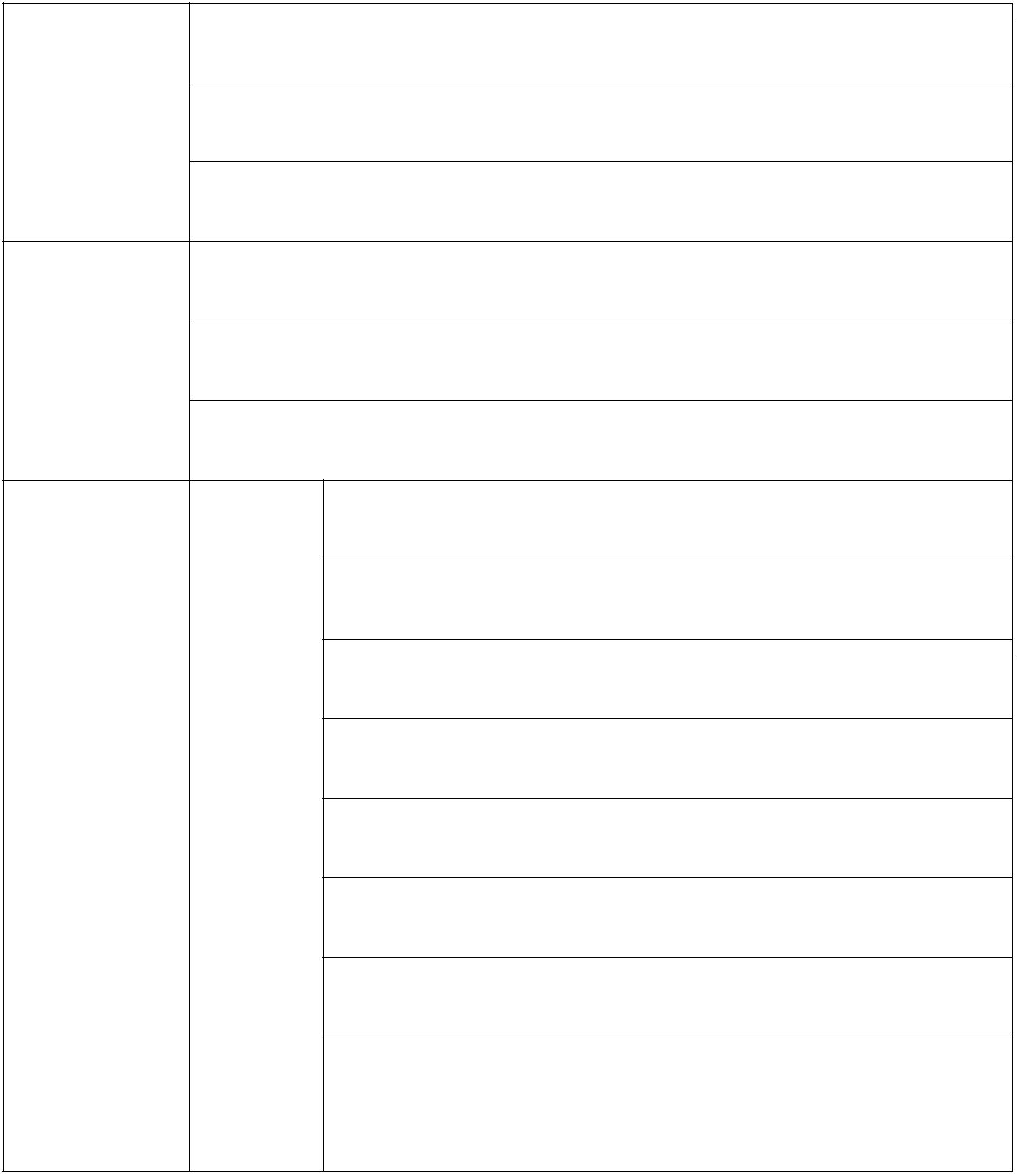 青年耕耘队红色筑梦青马实践团美丽乡村墙绘实践队鼎新革放队一等奖党史优良队传承红色基因电小二暑期实践团红色烽火寻迹团手拉手推普队优秀团队二等奖“青春倡廉，青年有为”小分队“翼”起来田间地头赛博长城队TIT 星火传递队跃起逐梦队太工红队材子有为，奋发青年队积极向上小组材有为梦知行队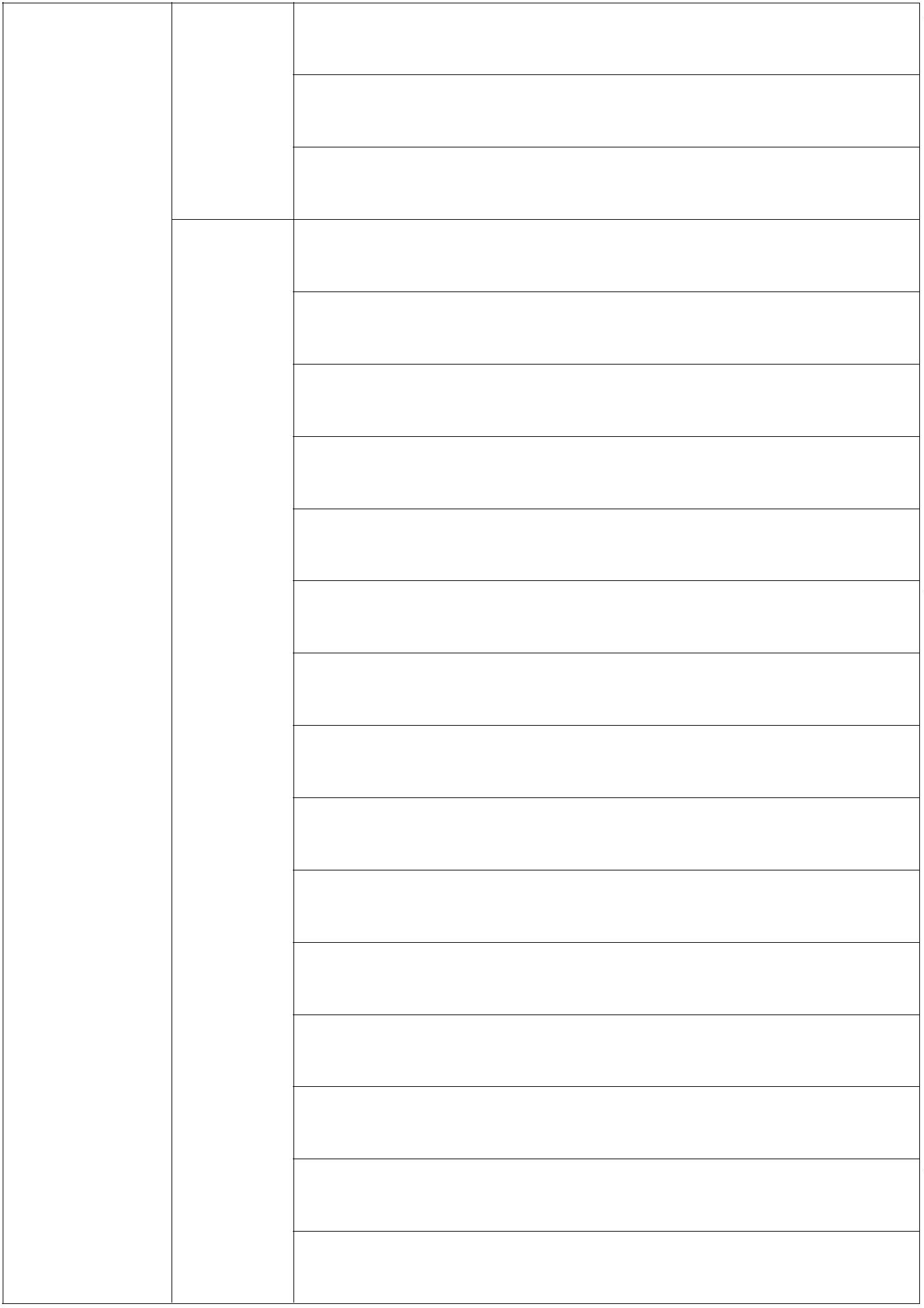 银河材料系红色寻迹，实践致知小队理学星耀志愿团新青年·红足迹队二等奖一闪一闪红星队龇牙咧组点点星火筑梦太原工业学院定向队青年志愿者中心红色教育实践队探寻家乡特色文化星火燎原队优秀团队红色耀中华葵花朵朵向太阳队学科竞赛团三等奖新青年红色探险队踏寻高君宇足迹调研团追梦星辰队太原工业学院“红色回溯，寻根逐梦”实践团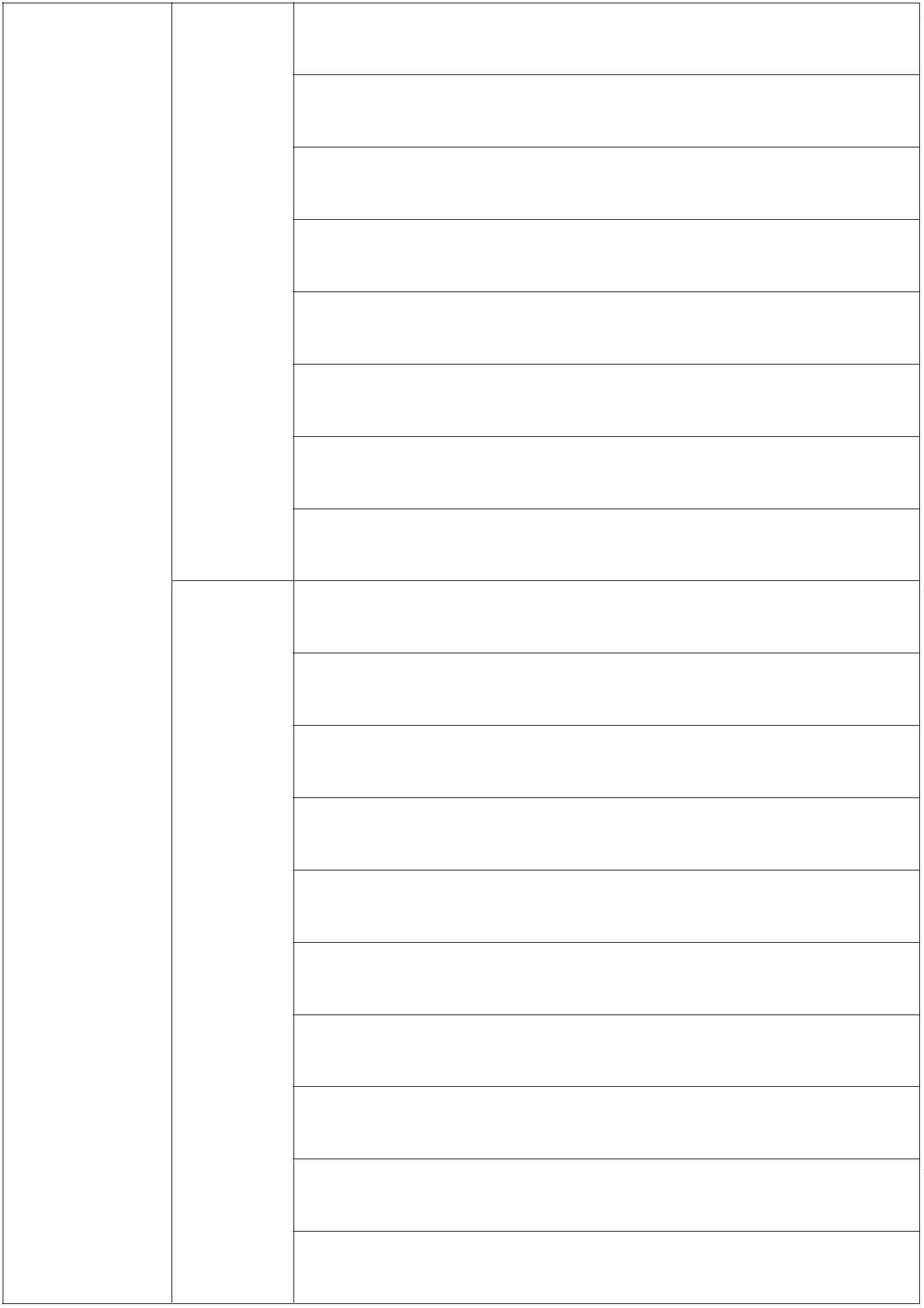 找寻踪迹队向云端。党史文化队重访红色路程，感念红色故事忆红色山西，筑青春之梦”实践队兴星向荣队““寻访红色足迹，传承红色精神”实践队党光之队优秀团队 三等奖晋韵之美清君“厕”实践服务队太工重游红地小分队理学红色实践小队文化传承团队经济与管理系暑期南寨街道实践小组七彩向日葵队光宗耀祖队探索“红风晋韵”小分队旺旺队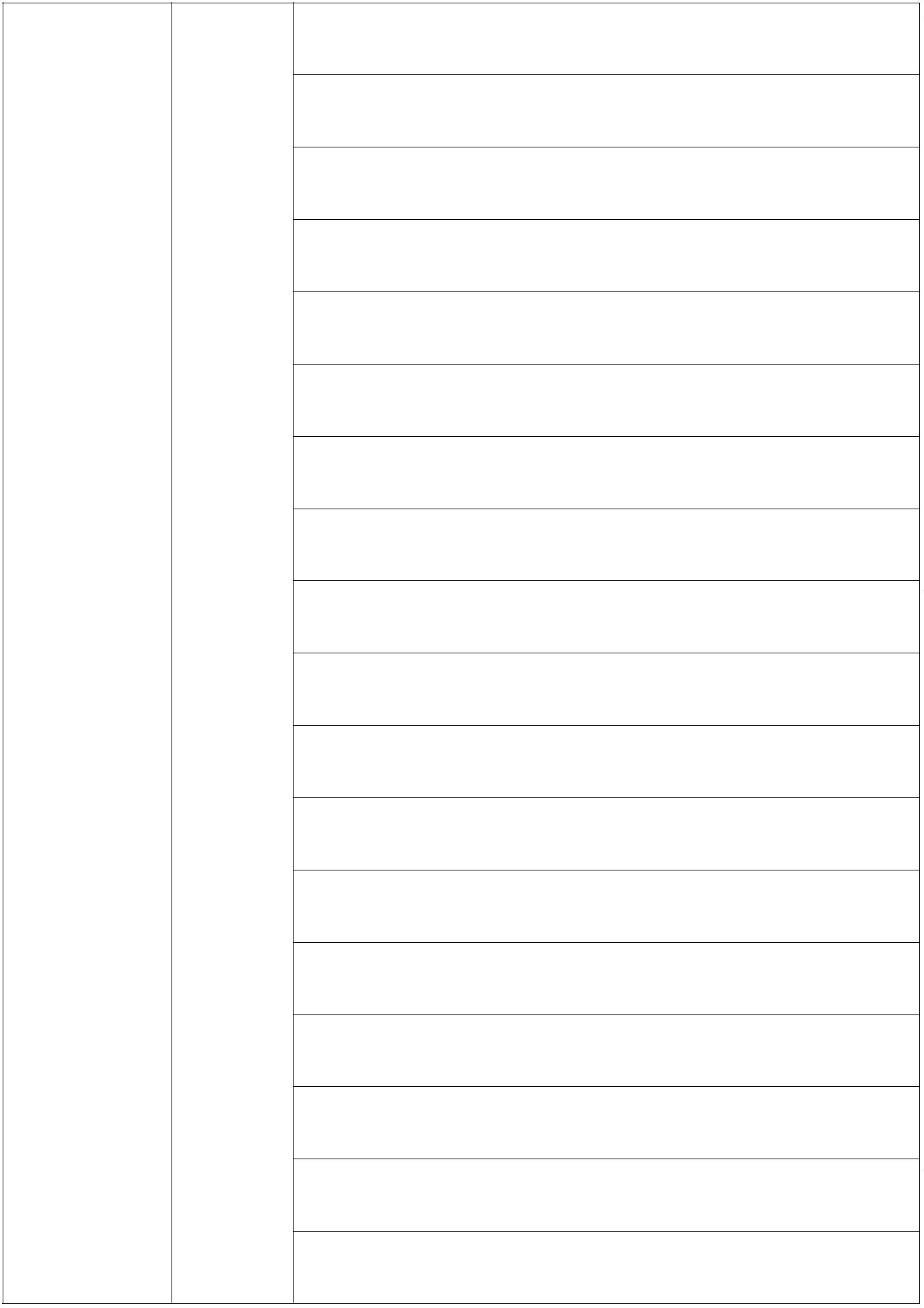 冯振华王正天许聪博陶补22222222222120101127120101507120100608120100804120100742120100708220100105120100704120101142220100525220100503孟倚平胡宇群王文晟陈华刘浩淼王林涛吕中豪金宇欣胡耀昕杜志慧胡志昕安奇超闫艳梅邵梦寒先进个人机械工程系2020112322201004151201008132201008212201011132201011102201011301201008222222222杨江涛7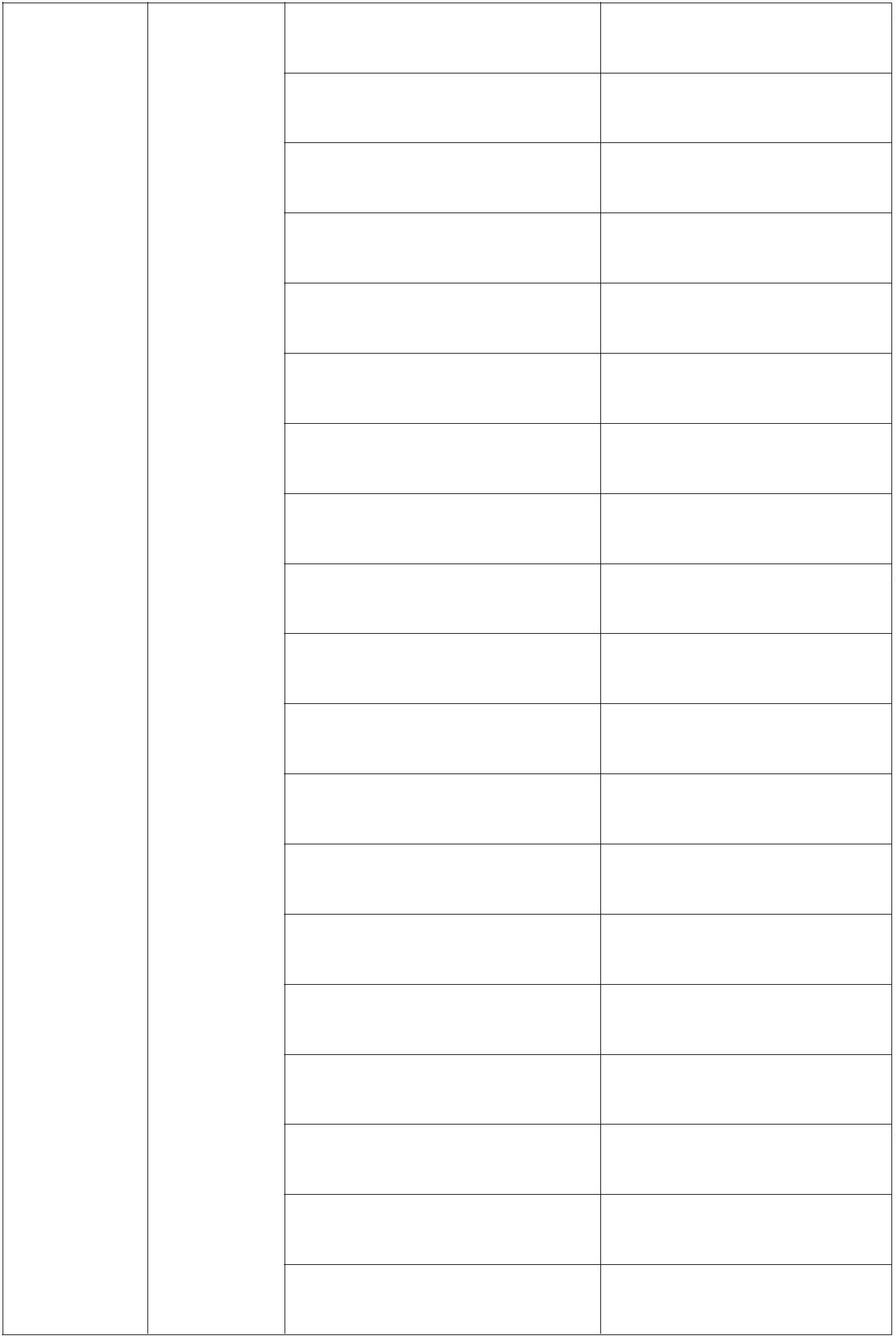 东山22222222222222222222120100337220101202220101222120101536220100224120101428120101403120100722220101020220101019220101123220101214220101024220100923220101233120100616120101440120100540120101419120100311陈旭张浩杰凌宝行李秉陶王宇航曹斌梁海江李伟华李少奇张泽洲李岩麒赵晨博王超一李发鑫何雨帅张瑞先进个人 机械工程系谢沁皓贾振洋王建伟8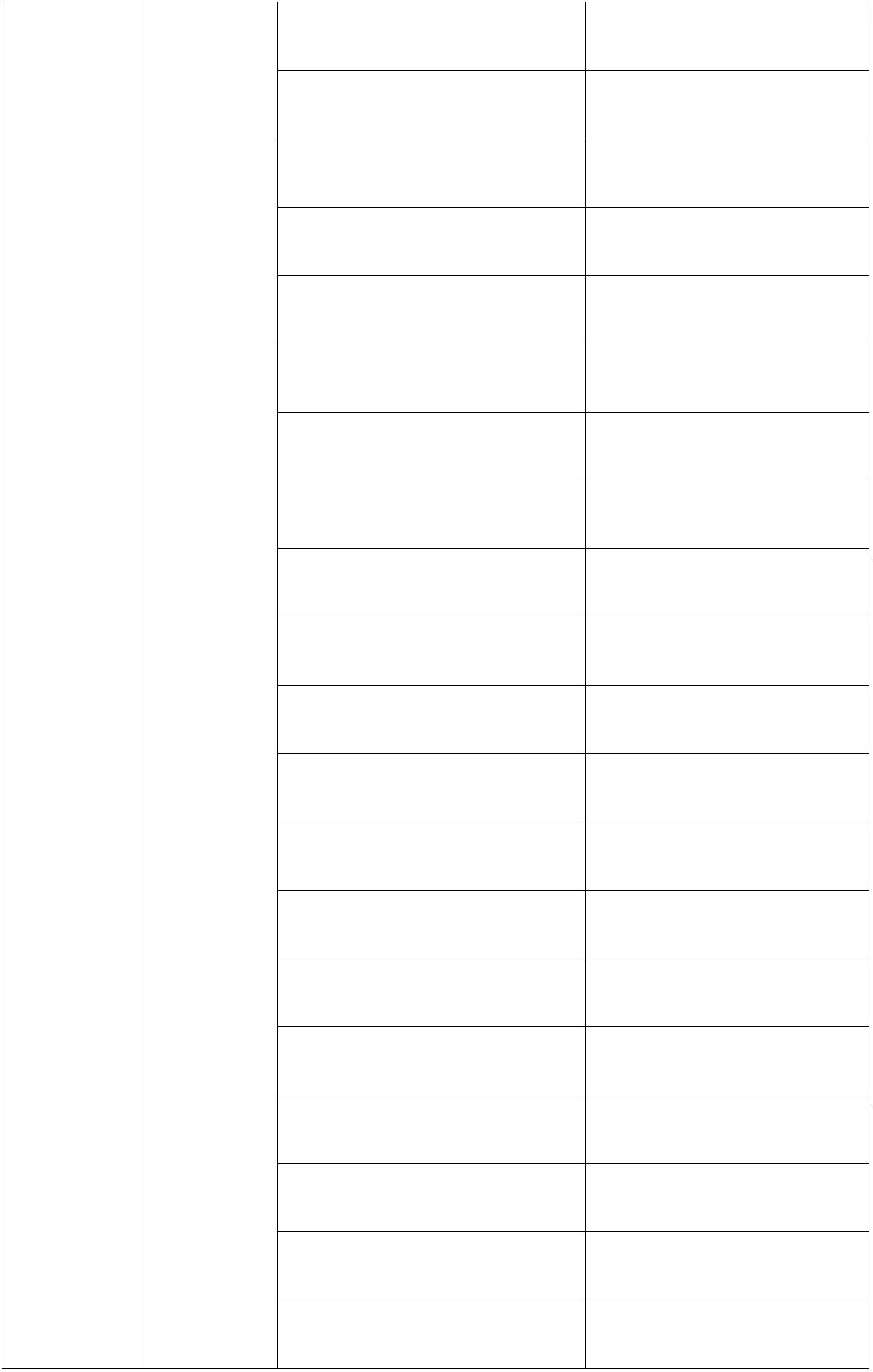 崔艺磊陈俊帆韦琬儿温鑫辉郭格瑞郭庆成史良玉张明辉刘洋22222222220100621220100219220100215220101011220101025120200305120201341120201508机械工程系优秀团队电子工程系22220300314220300413曹希胜史家源孟超远赵雅22222222220300522120600227120300608120301106120300122220300830120201214120300409自动化系邓稼源张凯逞薛宝江曹左煜孙渊博刘淼22120400520120401003李林倩9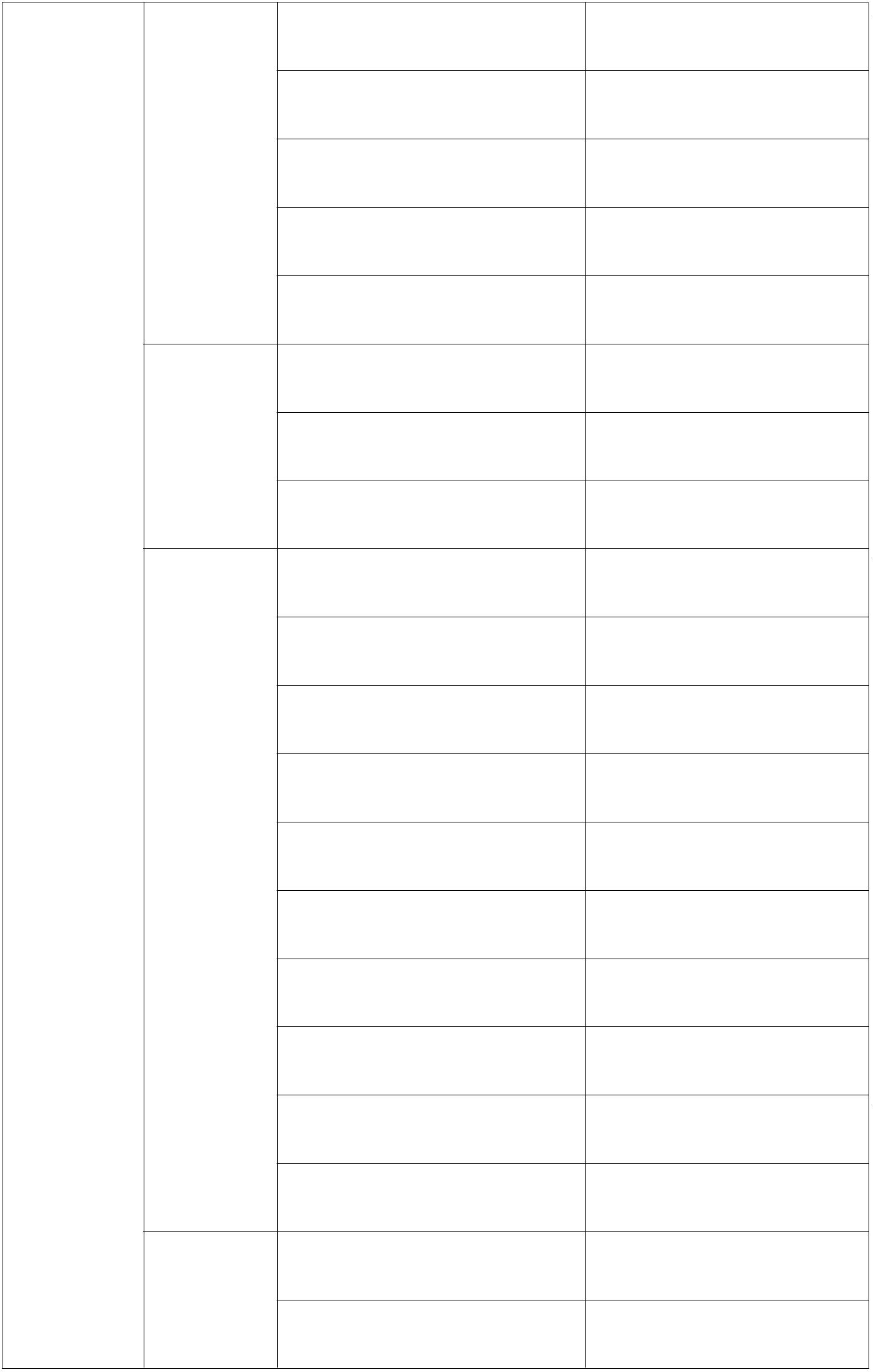 龙宁郭慧英韩永琪卢海峰宋建庆赵艳22222222222222120400242120400131120400136120400435120400606120401023120401108120400705120400930120400331120400522120401212120400519220400213史亚晨白薪琪张文燕姚畅先进个人 化学与化工系李佳树薛凤潇张瑞敏霍瀚澎康燕202095232220400230220400206220400336220400307220400306梁宇22222付娟张靖薇郜晓璇刘俊尧10李梦鑫姚国龙白文杰郭祥22222222222222222222220400335220400413220400408220400407220400429220400424220400435220400436220400423220400406220400403120400841220400518220400525220400633220400608220400625220400631220400611220400709闫星光吕雅军星婉钰苏子清梁宇祺王晶达胡炳旭王伟先进个人化学与化工系李馥宏王雅瑞王婉云王嘉琪王梓晨李浩喆付帅原仁杰11陈宇乐李莉22222222222222222222220400829220400801220400802220401034220401012220401014220401042220401039220400804220401016120400208120400919120400736120400227120500212120500224120500325120500341120500618120500929李浩冬齐悦兰治荣刘城兵陈泳桦胡杨杰杨鹏飞曹佳瑶高红棫李亚茹王如迎张慧化学与化工系先进个人王嘉鹏李佳诺张利斌吴明迎郝辰丁侯盛瑜计算机工程系12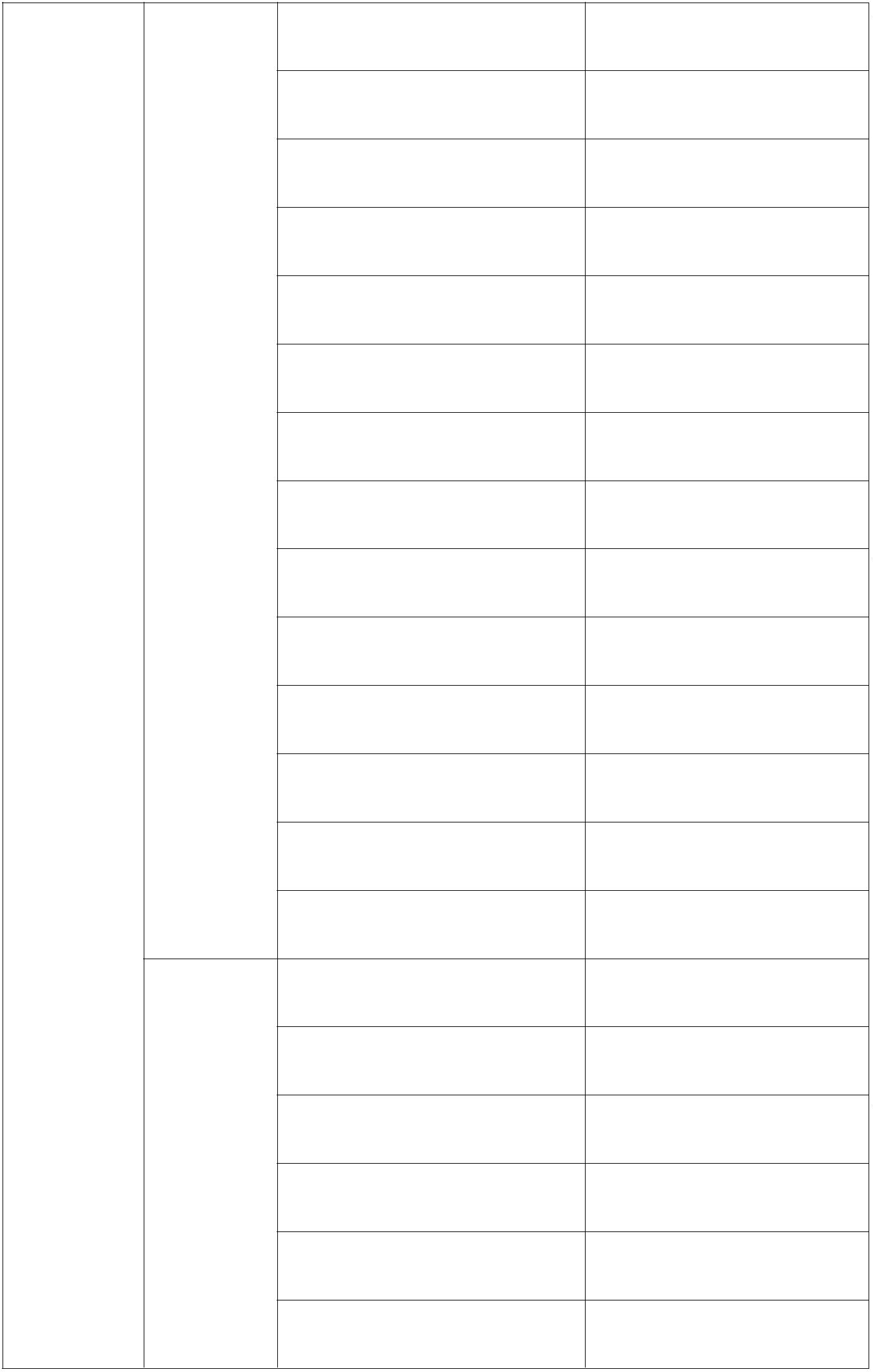 于策尧张扬22222222222222222222120500932120501002120990415120501022220500139220500310220500319220500718220500727220500736220600424120600118120600603120690110220600112220600102220600413220600203120690342220600206李幸恩刘嘉旭侯宇晨张巧慧范博炫王碧波张新计算机工程系先进个人韩东峻杨智杰李亚月邬蓉徐慧敏张梓强梁双阳李文杰黄玥环境与安全工程系李渊文靳海岚13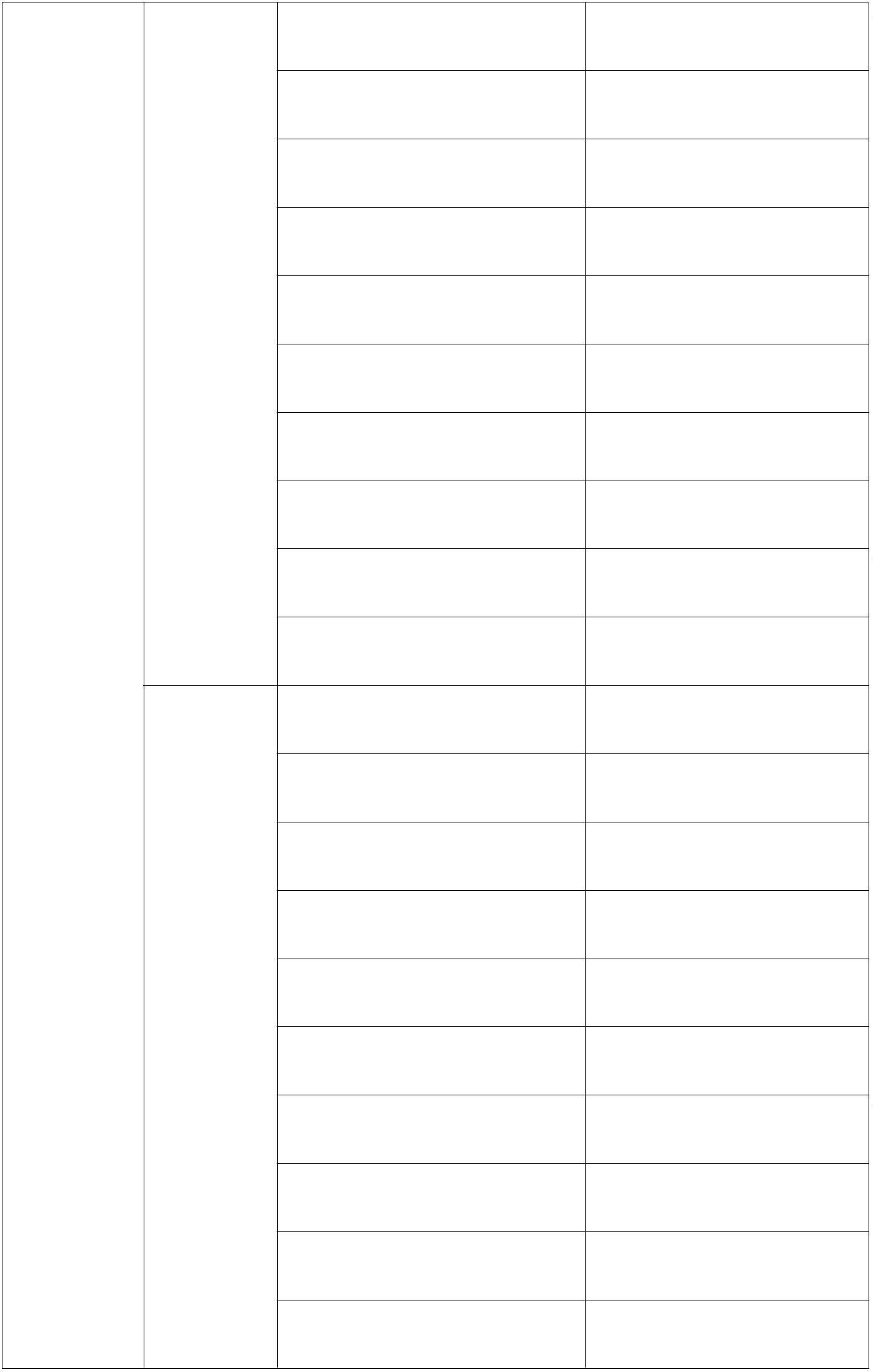 宰立舜刘晓珂吴佳蔚李鑫辉乔钰琦任佳蕊刘亚琴申苛运张江涌杨子惠陈原22222222120690432220600120120600527120600213120600204120600532120600525120600338环境与安全工程系先进个人19207322212070052912070084112070093222070032322070020422070021522070022522070022822070032122070041622070062722222222222孙帅彬徐铭君穆高飞荆乐材料工程系白昊鑫杨恒懿杨加伟张怡舒张毅14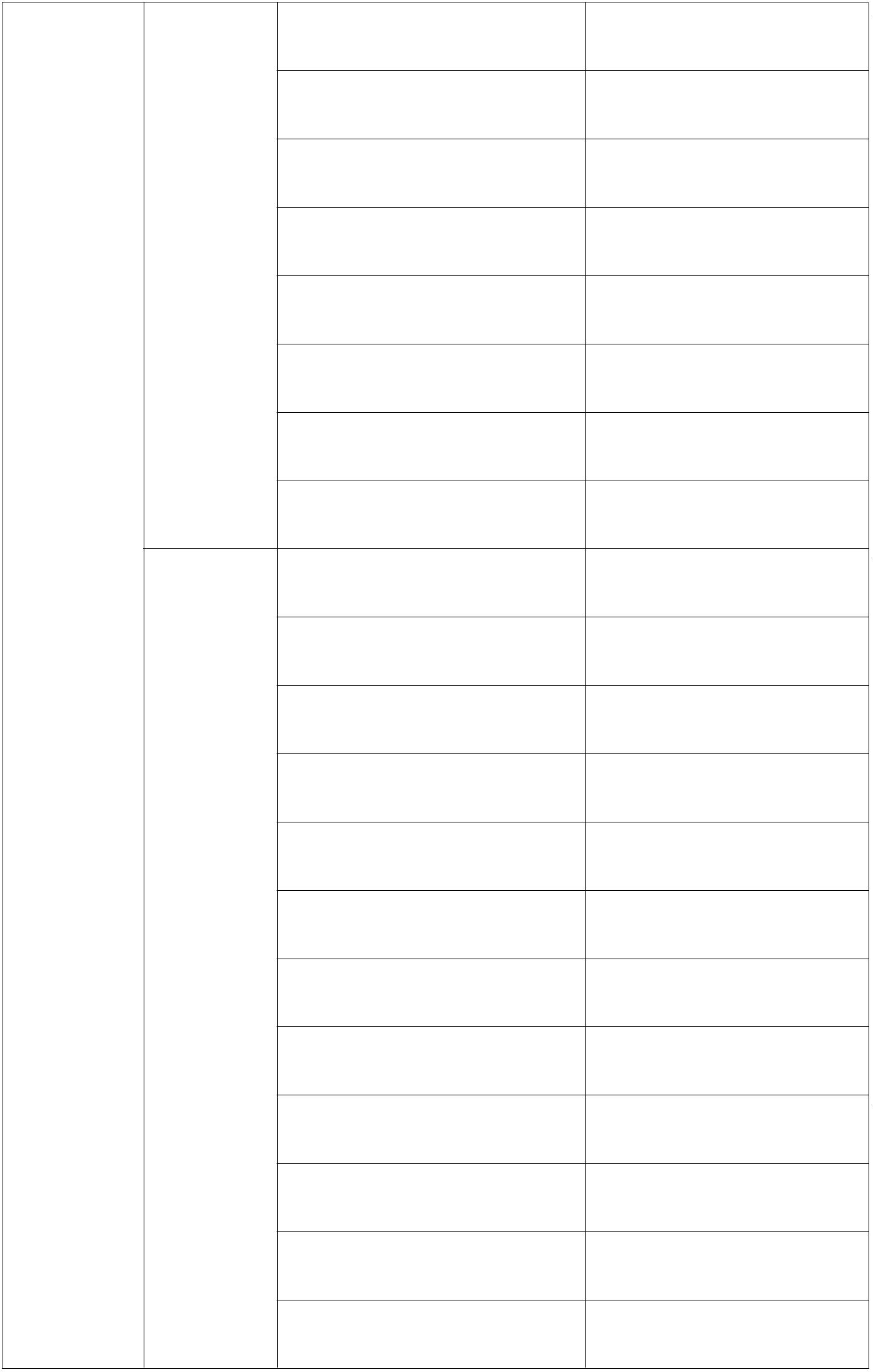 王国栋权柏源王佳文原之通李媛莉刘韶锦王佳瑞韩雨峰冯雨婷霍金烁相玮彤任宇22222222222222222222220700705220700720220700805220700808120700106120700127120700403120700502120700509120700531120700817120700822120700532120700917220700209220700326220700408220700410220700420220700425先进个人材料工程系朱伟鑫昝文冲王超轮郝韵凯段浩楠牛佳春荆木君邓奕明15任宇桦林萌玉何海峰唐伟22222222222222222222220700609220700618220700704220700713220700813220700501220700214120700714120700206220700324120700517220700514220700234220700710220880113220880125120880226120880203220880212220880239秦思杰朱允桢刘洋先进个人李国平王希瑾马靖毅朱蕊丹刘鸿全庄红磊杨睿材料工程系耿兆哲董政坤林文定张子腾张金元韩鲁节理学系16朱子恒王耀辉乔艳2220880240理学系2120880139222222222222222222120880113220900107220900118220900130220900224220900233220900220220900326220900316220900439220900404220900413220900516220900520220900513220900603220900624220900618杨泽菁张哲铨何雨桐杨慧辉吴钰银李昱瑾李文静杨康康尚佳瑶吴一帆原正嘉陈会坪郭春羽段星宇刘禹瑩程妍荣黄娟娜先进个人经济与管理系17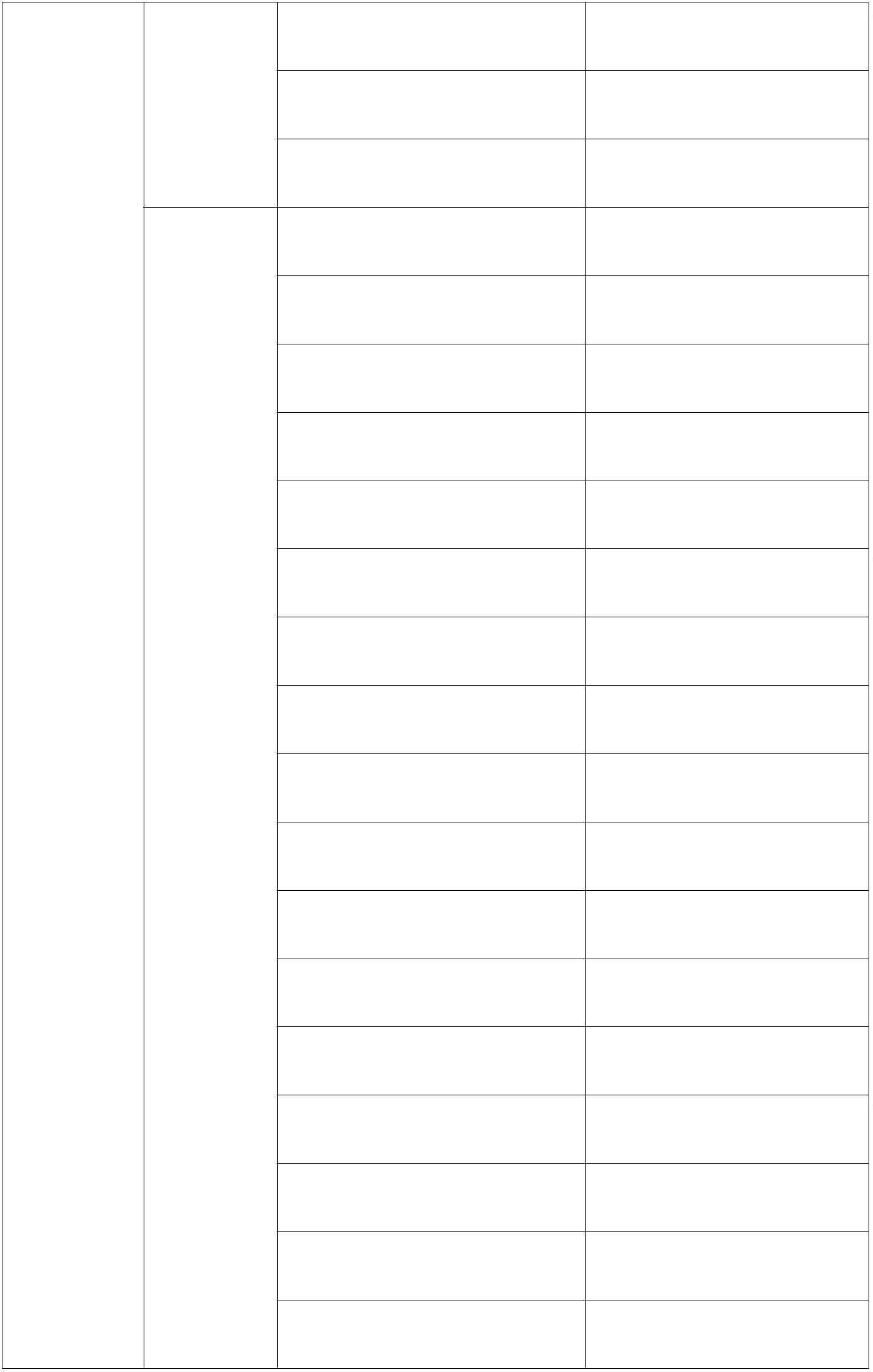 杨爱宁张宇峰聂荣劭刘鸽遇马清22222222222222222222220970136220970209220970214220970226220990140220990108220990105220990204220990238220990306220990314220990328220990407220990425220990437220990506220990514220990516220990608220990605申佳禾师睿先进个人朱翊轩李金阳单文锦郝欣宇赵敏经济与管理系王鹏晖杨向琴苟晶李文杰韩小林刘雨柔宋健涛韩晓芬18范泽茜于渭卿高洁22222222222222222222120990508120900234120990412120990621120990101120990715120990312120990430120990534120900115120900108120900227120900106120900625120900337120900622120900413120900407120900318120900623徐炳瑶王海颖崔世昌申红霞尉慧林钟日森张帆先进个人经济与管理系刘瑞琪蒋文昌李俊杰张旭晶刘彤席梦茹郝雅琪郭奕王辉洁王甲琴19梁欣雨张琦222222120900601120900605120900522120900515120990537120990333南倩茹原铭君李志刚尹笑先进个人 经济与管理系韩宛辰杨嘉玲县红玲张晶202091124020912120209134102091340020913050209214002092101021112210211222422222222王金诺李翠卢雅琳宋清涵郑伟李子怡高宇峰代治贤袁亦萱于越22222121100104121100114121100121121100124121100201设计艺术系20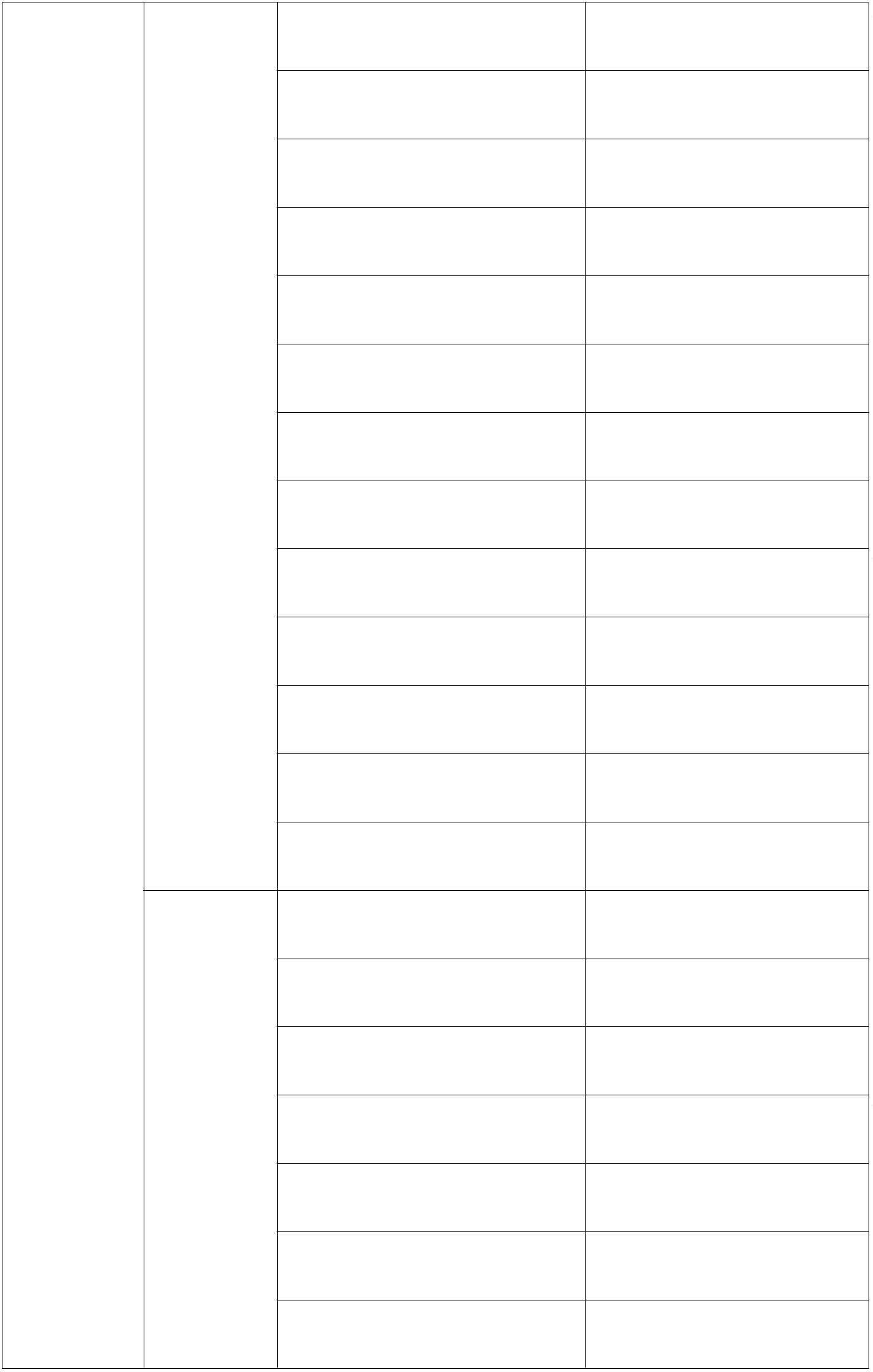 张佳桐张梓仪徐榆杰刘少易范婷婷阳志刚张佳柯岳梦雨董宁22222222222222222222121100207121100212121100220121100223121100321121100325121100407121100423121100426121100521121100614121100615121100616121100617121100707221100106221100402221100421221100431221100432先进个人金志恩褚润滢刘铜设计艺术系刘沛彦陈婧雅郭宇航毕靖宇郑子晴王茹萍任家逸陈秀敏21杨佳逸杨海岩温珠宇刘博22222222221100705221100829122110217122110107122110226222110135122110119122110222杨琴体育系王一鹏燕子怡李星达韩剑先进个人192211230122110215122110234222110212122110206120100808120200739120201506120300136120300141120300709120300834郝亚伦陈曦之焦新宇王雨22222222222王梦辉向玲杨群英田文轩李德涛丁志睿林铠翔“田野青春，乡村新颜”乡村实践振兴实践团22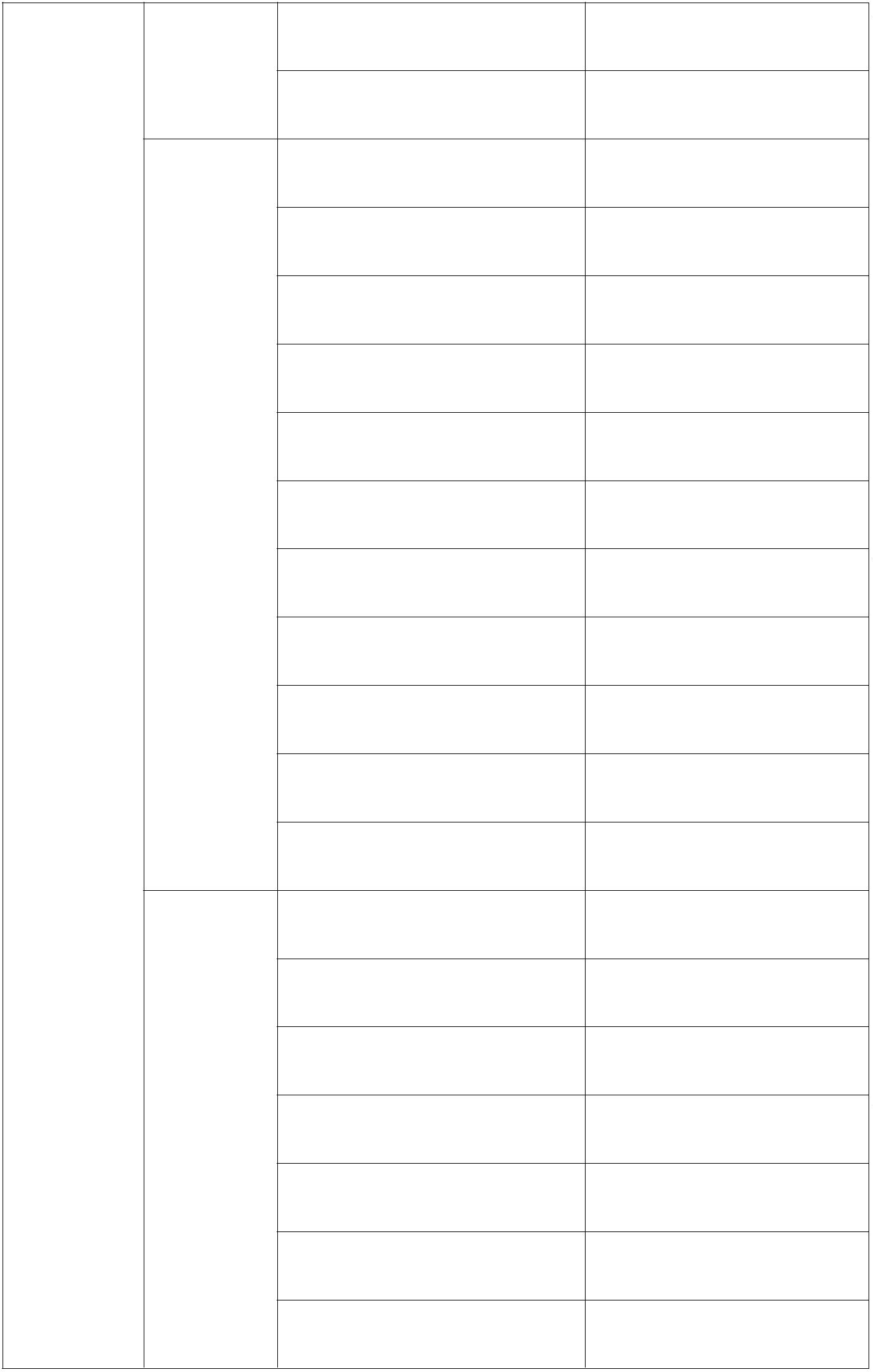 闫勃洋乔栋222222120400225120400528120400814120400939120500225120500631李佳璐周制兴侯子豪张家豪郑璐瑶李德森郑佳宏郝柳娈樊子扬任伟卓王伟峰樊芸旖杨慧敏陈思玮陈妍凝孟登海赵志彤任鑫伟“田野青春，乡村新颜”乡村实践振兴实践团21205011172222222222222120670102120670113120690119120690218120700317120700730120990723120100232120100627120101001120101139120200119120200230先进个人兴心乡荣实践团23张浩杰郑一凡许丹22222222222222222120200507120300936120400133120400230120400304120401029120500711120600116120600131120600422120700413120700724120880106120880201120900103122110117120101113先进个人徐靖博李嘉怡焦成辉王俊甲藏泽曦孟祥熙皮竹涛武小晶李佳阳王昊博宋雨芯米繁兴心乡荣实践团王蓉周佳铭牛宇帆同心绘梦助力乡村振兴实团2120101123孙一新212030044124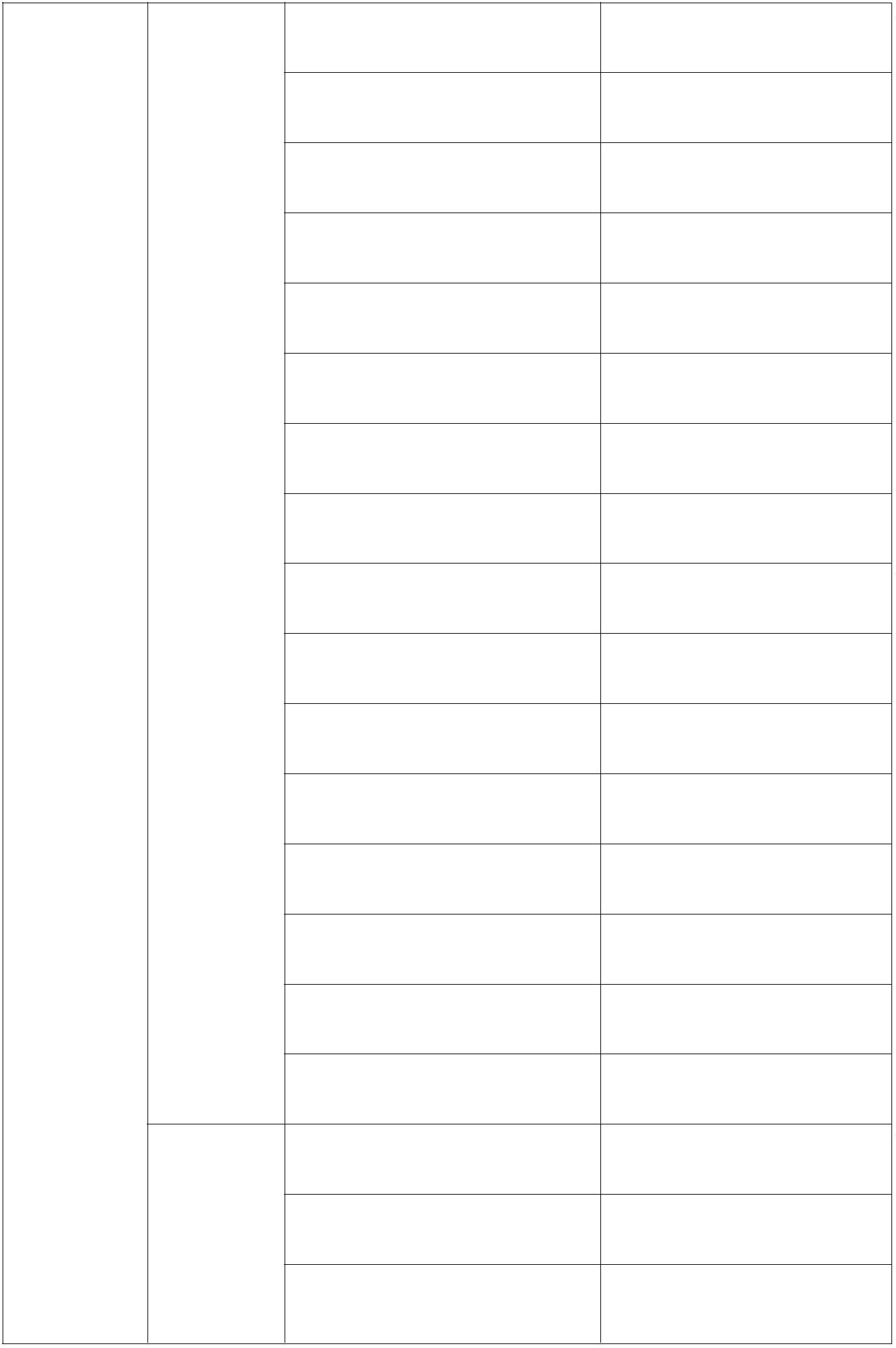 田雨辰芦勤丽李慧佳帅铭睿武向宇曹宇倩郭钰洁张东升徐梓洲冯宏博时铭阳冯晓娇杜锦阳武鑫22222222222222222222120400503120400703120400730120401034120600327120600331120690224120700423120700901120900102120900613120990705120990713120990724120990735121100304121100606122110211120101133120200211先进个人同心绘梦助力乡村振兴实践团王金浩于祥源闫衡石如玉姜虹旭李宏伟薪火传万代25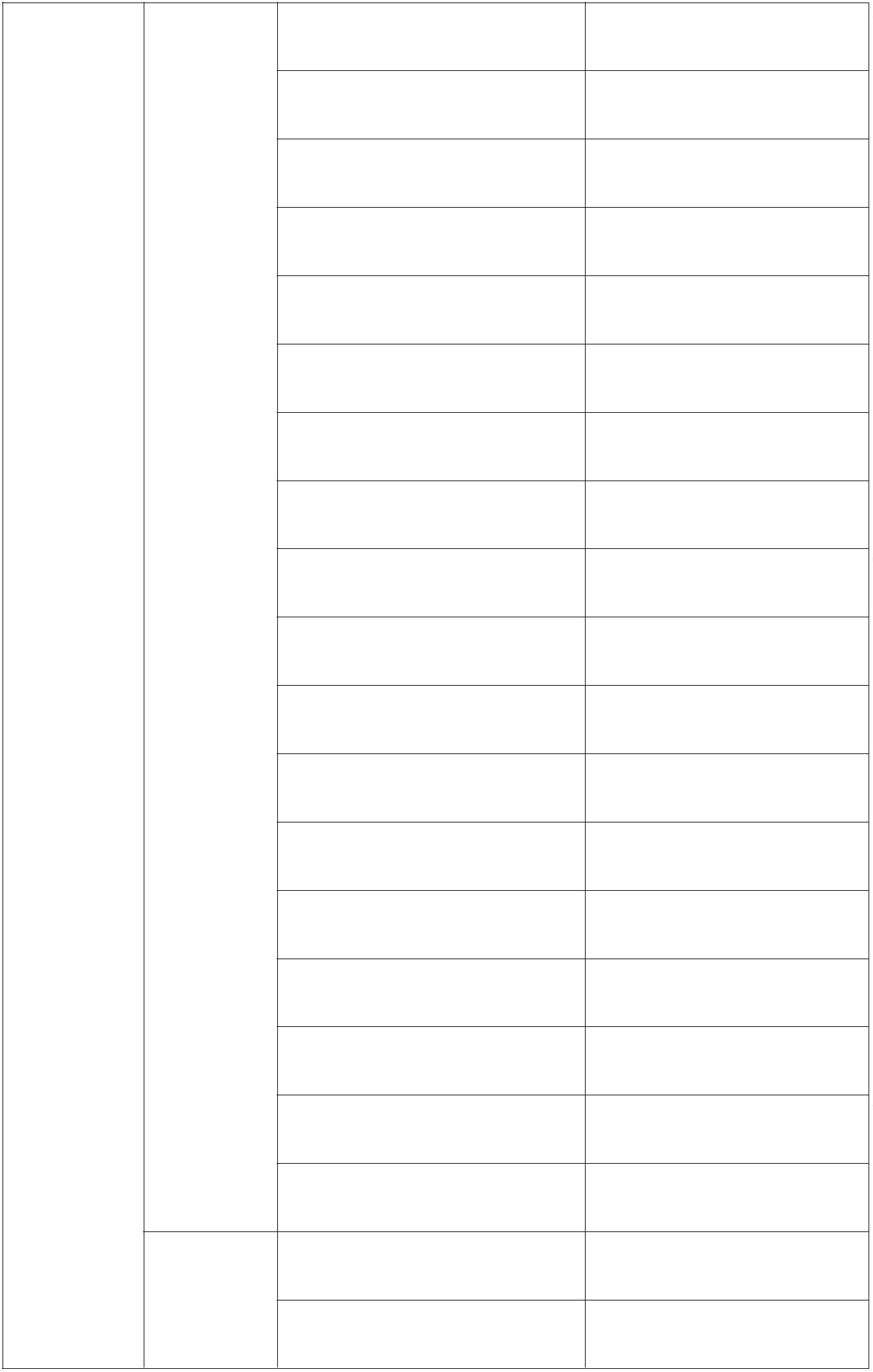 卫佳慧陆柔君苏斌22222222222120201119120400238220400721220600513220600519220900612220970103221100823120100205120100901120100922薪火传万代王宏宇段晨浩郝景相费家旺杨志成安钰杰张立婧薛玉莹聂鹏存马嘉腾田钧奇贾子浩张煜萱任德升孙常顺张浩杰郝润桥先进个人机械革命21201011102222222212010111612010120312010130912010132412010140512010151022010122222010042826侯鑫丰雅田张文博王博宇高靖博任雄伟张午德温新升刘端22222222222222222222220100714220100903220101002220101204220101229220201127220201121220201112220201027220201021220201015220200828120201541020700519220300704220300705220300901220300904220300906220300910机械革命先进个人电小二净卫来闫家兴李佳兴郭济源安慧李云祥郭洋姜瑞廉恩飞马责宁李明卓越产业调研队王志刚27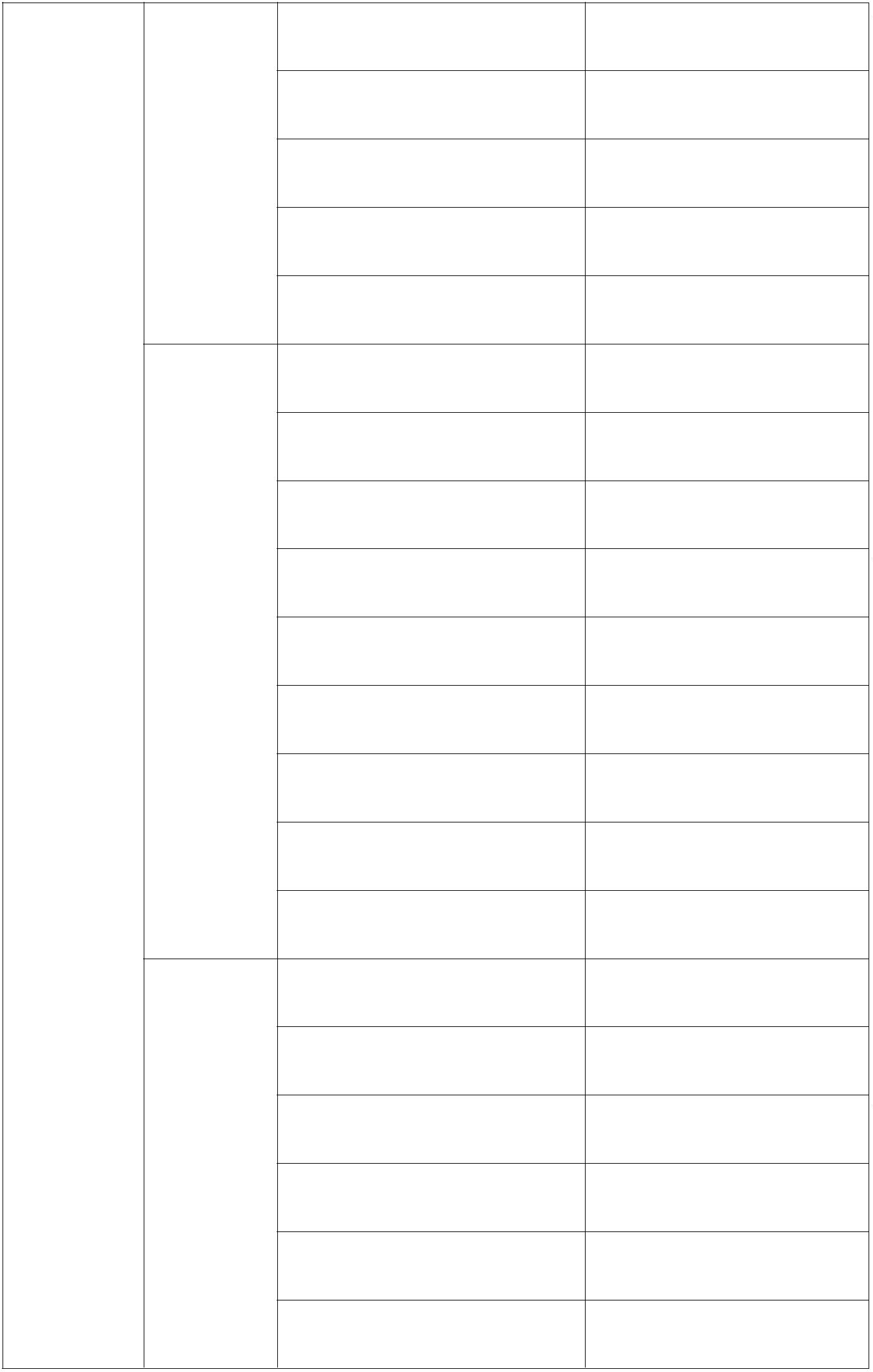 张建付王博鑫王昱鑫陈文轩白奕暄花越君张琦22222222222222220300912220300913220300917220300940120400206120400213120400232120400306120400313120400325120400823220400524220400616220400703先进个人“重实马蕊践，建新功”中国式现代化山西实践观察团郎佳琪边瑶周永青任炫午梁慧敏范昱“重实践，建新功”中国式现代化山西实践观察团赵家和赵宇童李芳222040081422222220400828220400915220400916220500107220500114王志强孙婷雷嘉琪28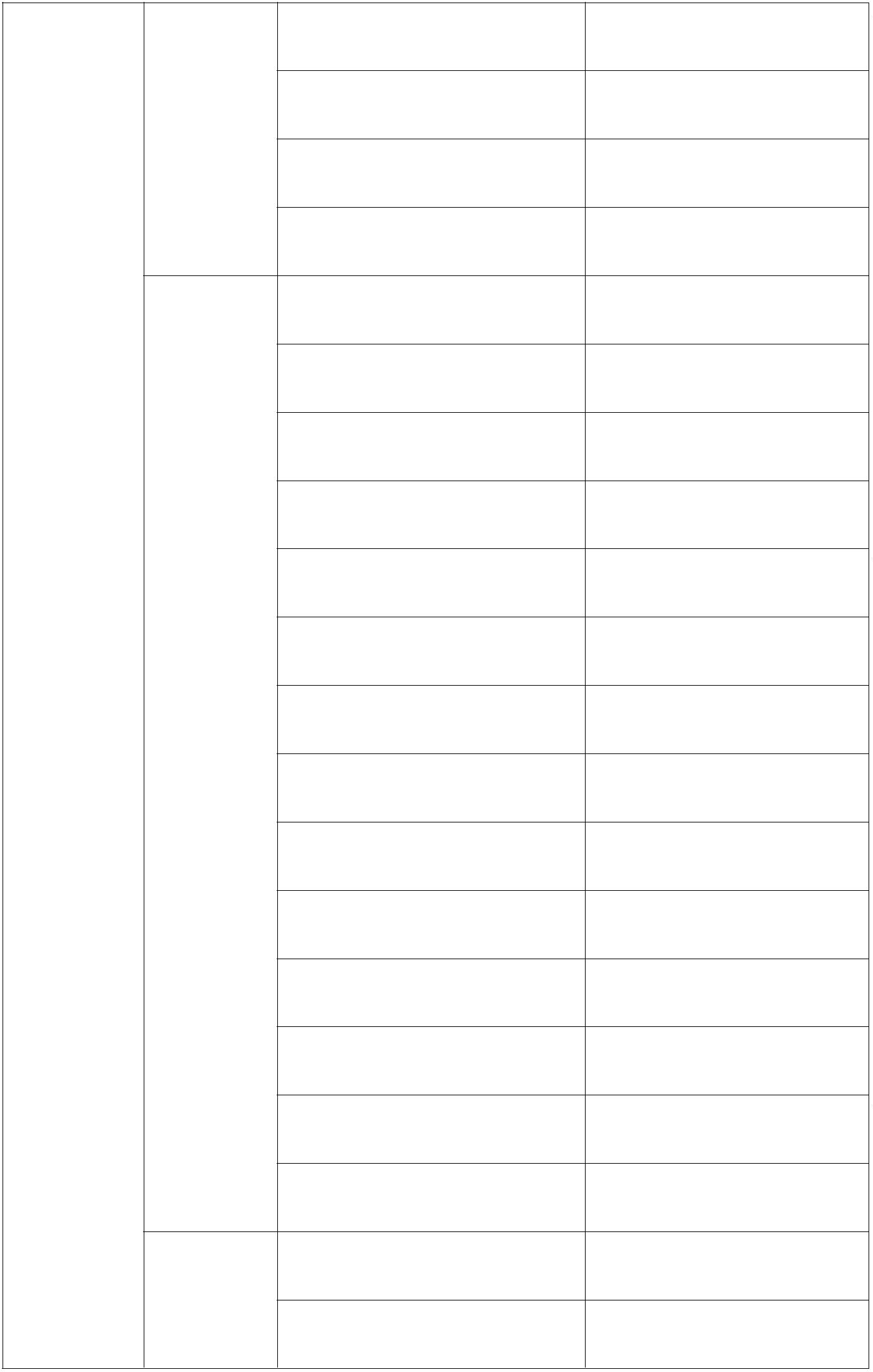 先进个人杨耀鹏尉旭敏梁富香周鑫源刘宏宇关雅茹尹钧222222222222222220500204220500207220500218220500231220500312220500426220500614120900107120900417120990110120990214120990221120990327120990421120990511青年耕耘队赵薇李星谷仇海涛李佳辉陈升允毋军凯马佳宁常炳尧李楠20211910302119113121100101121100118121100225马祉豪卢伙2美丽乡村墙绘实践队222沈国豪洪楚才29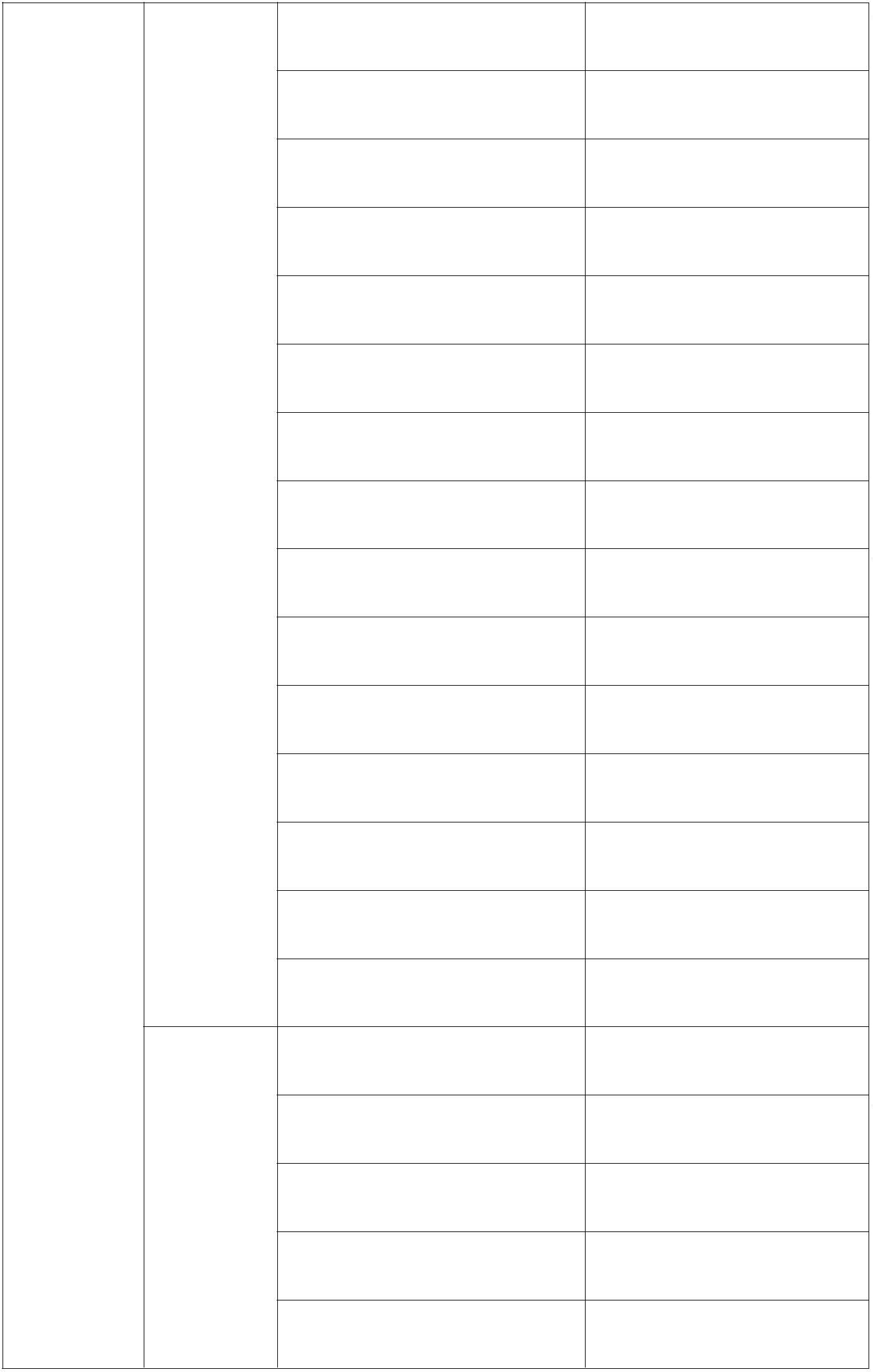 李子泰张思宇冯琳璐张佳惠郭珈榕刘聪聪王湘锐王雨欣张家维周素冰狄梦瑶董钰22222222222222222222221100204221100309221100316221100319221100328221100423221100510221100516221100521221100713221100714221100719221100721221100724221100819220100418220100420220100423220100437220100303美丽乡村墙绘实践队先进个人赵紫悦尤羽婷韩洁许培翔赵泽涛孟家康吴才莹付大路鼎新革放队30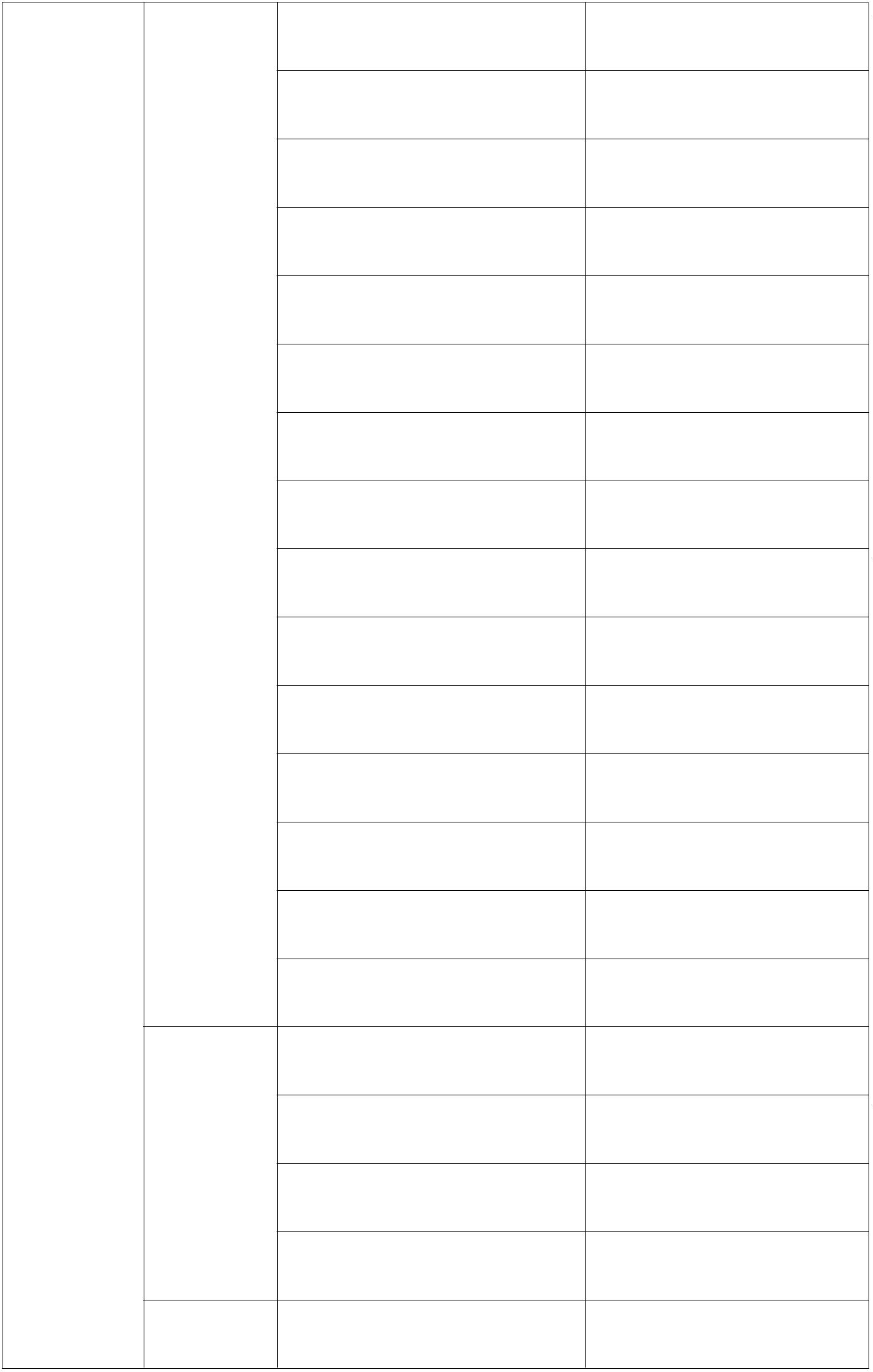 党史优良队曹晨鹏董添辉冯彤宇郑智中张华22222222222222222222220100308220100321220100326220100328120100605120100606120100623120100628120200921120201120120201122120201213120201505220300721220300112220300713220300714220300716220300916220300919传承红色基因传承红色基因曹宇鑫毋嘉琪宋仁甲董雨驰刘一鸣田佳奇杨翔宇冯宇鑫温梦桐李骏先进个人电小二暑期实践团李超红色烽火寻迹团韩宏宇张淙雳薛宏儒张喆31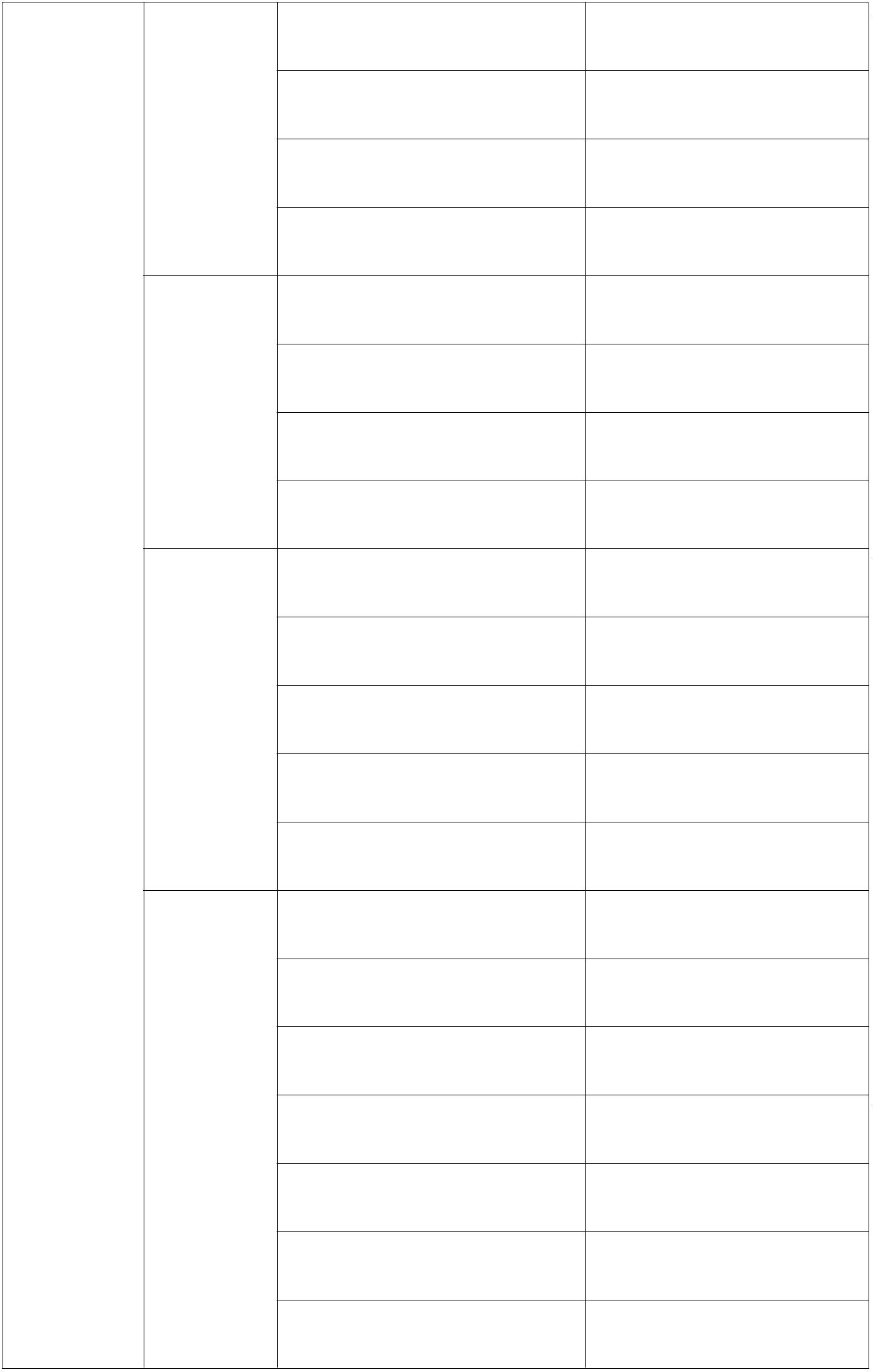 和欣宇闫秀雯孙钰升李鹏2222222222120400204120400701120400728120400804120400821120401206220400913220400604220400416220400641手拉手推普队手拉手推普队韩豪杰李扬杰刘浩杨嘉晨曹金鑫李晨轩张然“青春倡廉，青年有为”小分队先进个人2220400929刘佳怡韩槊烽崔雅荣郭世博张驰2222222220401013220400519120400625220400727220400326220400426220400226“翼”起来田间地头郑仕杰闫红旭李少雄冯腾20205610502056107赛博长城队232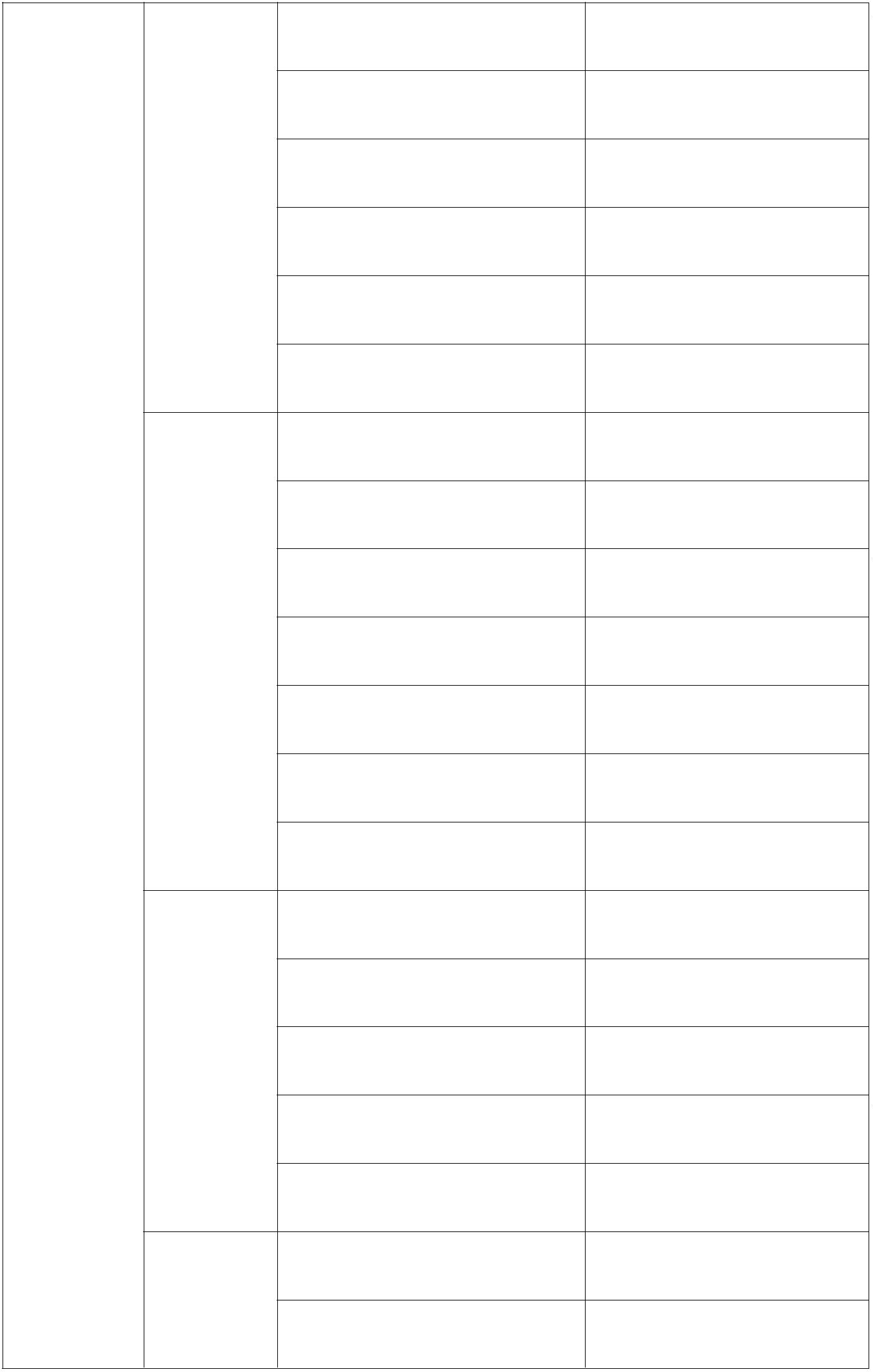 郭丁豪王磊222220205612102056126020562220205622802056229赛博长城队李智斌杨丽花薛彤彤王舒颖郭治河陈文全乔献辉梁春艳朱聪聪张睿222222222222222120501015120500729120500811120500916120501028120500825120500142120600304120600626220600231220600226220690213220600222220690227220690120先进个人TIT 星火传递队云夏玥吴冰研张钰晨王嘉莹李杨阳陈燕清薛文静徐靖博跃起逐梦队33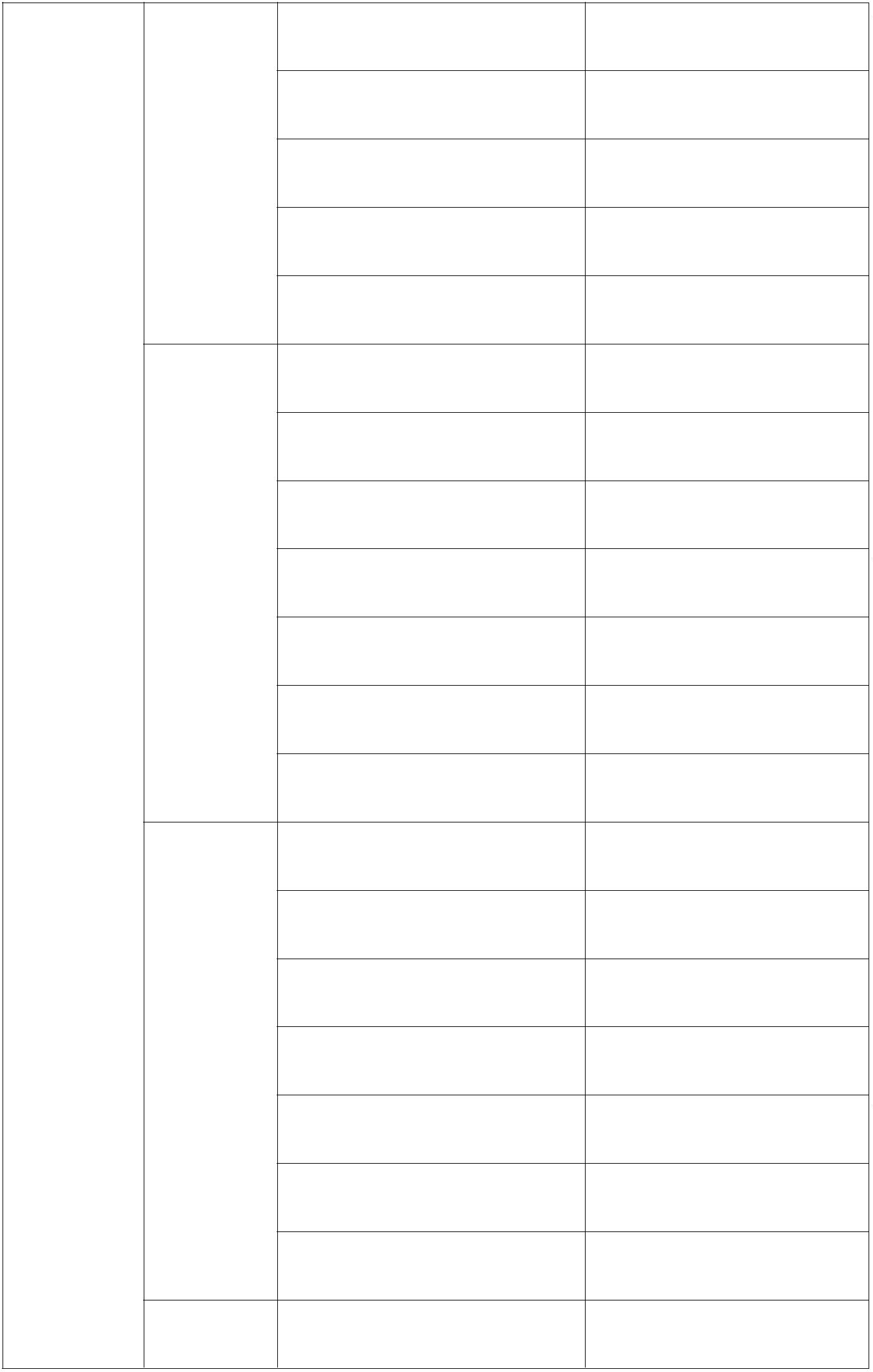 王鑫222222220690205220690206220690209220690210220690211220690218史凯航何蒙太工红队刘宇航曹慧杰祁欣欣武静宇王卓元成欣如李照先进个人2020744111207005121207005281207006291207006371207007161207007091207007222207007112207007152207007172207007401207008271207008322222222222222材子有为，奋发青年队毛雪菡任鼎颖苟美琪赵玉立赵科杰牛晓洋程晶晶曹文泽庞雨欣崔佳琦积极向上小组材有为梦知行队34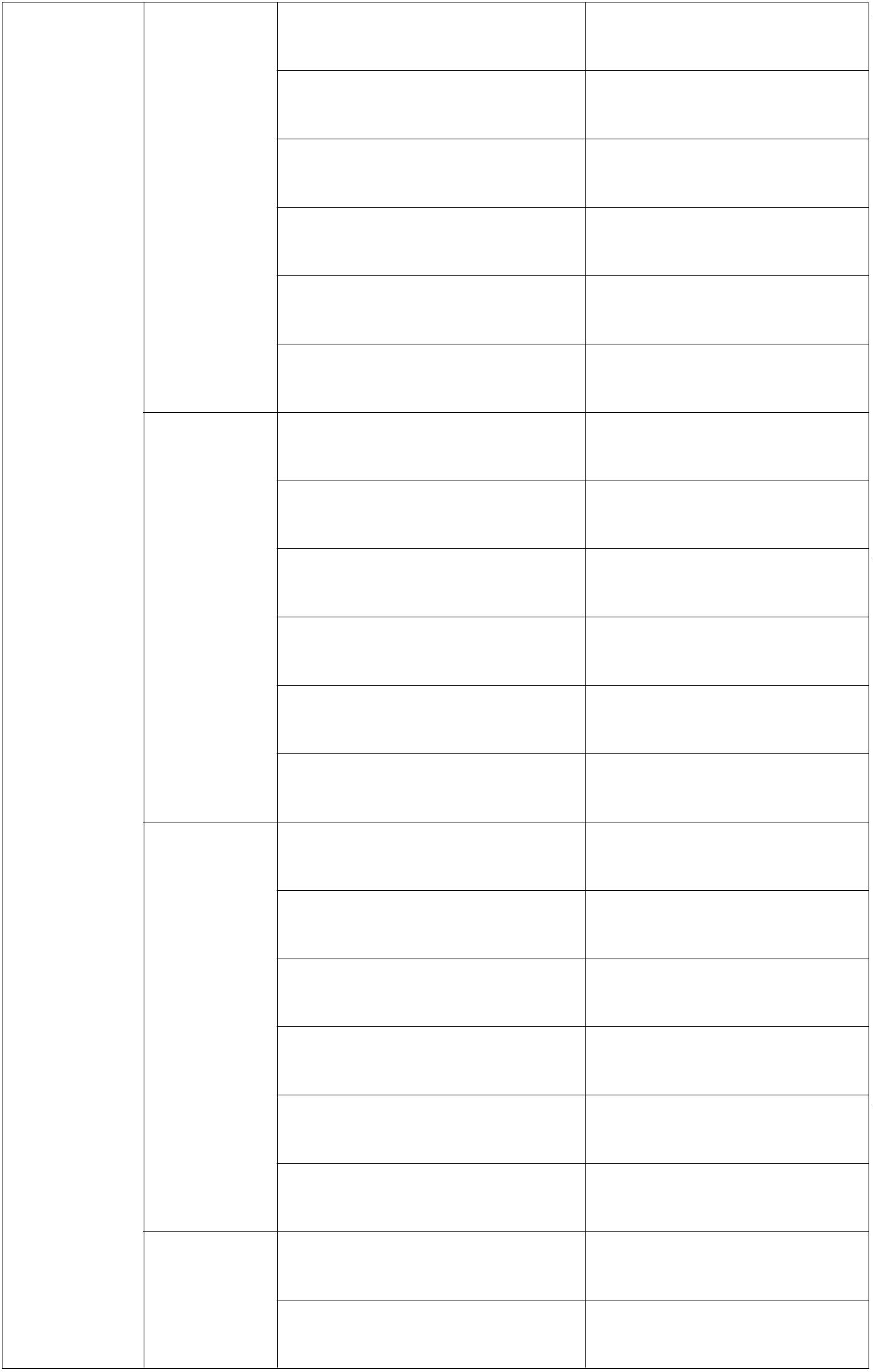 王萌22222222222222120700927220700504220700507220700509220880203220880214220880215220880218220880229220880236220880237120880103120880109120880111张嘉欣张朋宇郝泽辉张皓剑杨洋银河材料系先进个人王俊慧郭汶志王一凡黄博轩黄庭旭胡智慧赵云惠李洋红色寻迹，实践致知小队理学星耀志愿团赵闻博李昌翰张忠骥冯馨怡柴鹏宇李晨瑞212088011522222120880116120880130120880204120880218120880223理学星耀志愿团35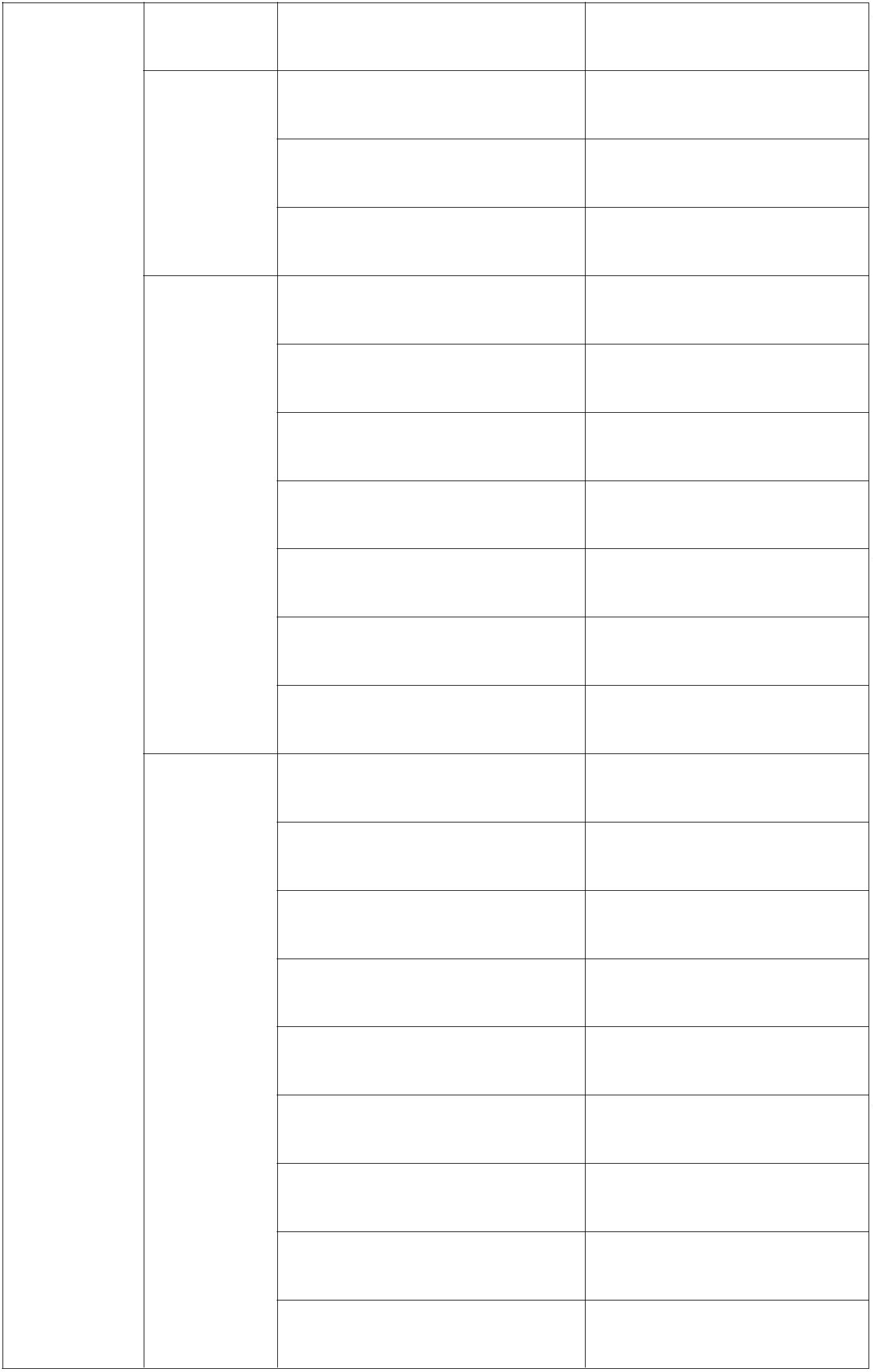 李鑫洋张可心田建敏刘紫林孙腾远任飞宇朱坤22222222222222222222220880103220880105220880106220880112220880119220880128220880140120900109120900228120990606120990632120900206120900210120900214120900223120900225120900641121100112121100412121100512先进个人新青年·红足迹队许欢王彩霖马文乐闫瑾一闪一闪红星队田嘉俊宋子阳王栋龇牙咧组龇牙咧组胡嘉宇邓倩雯戴宇轩杜志浩李川川马佳祺点点星火筑梦36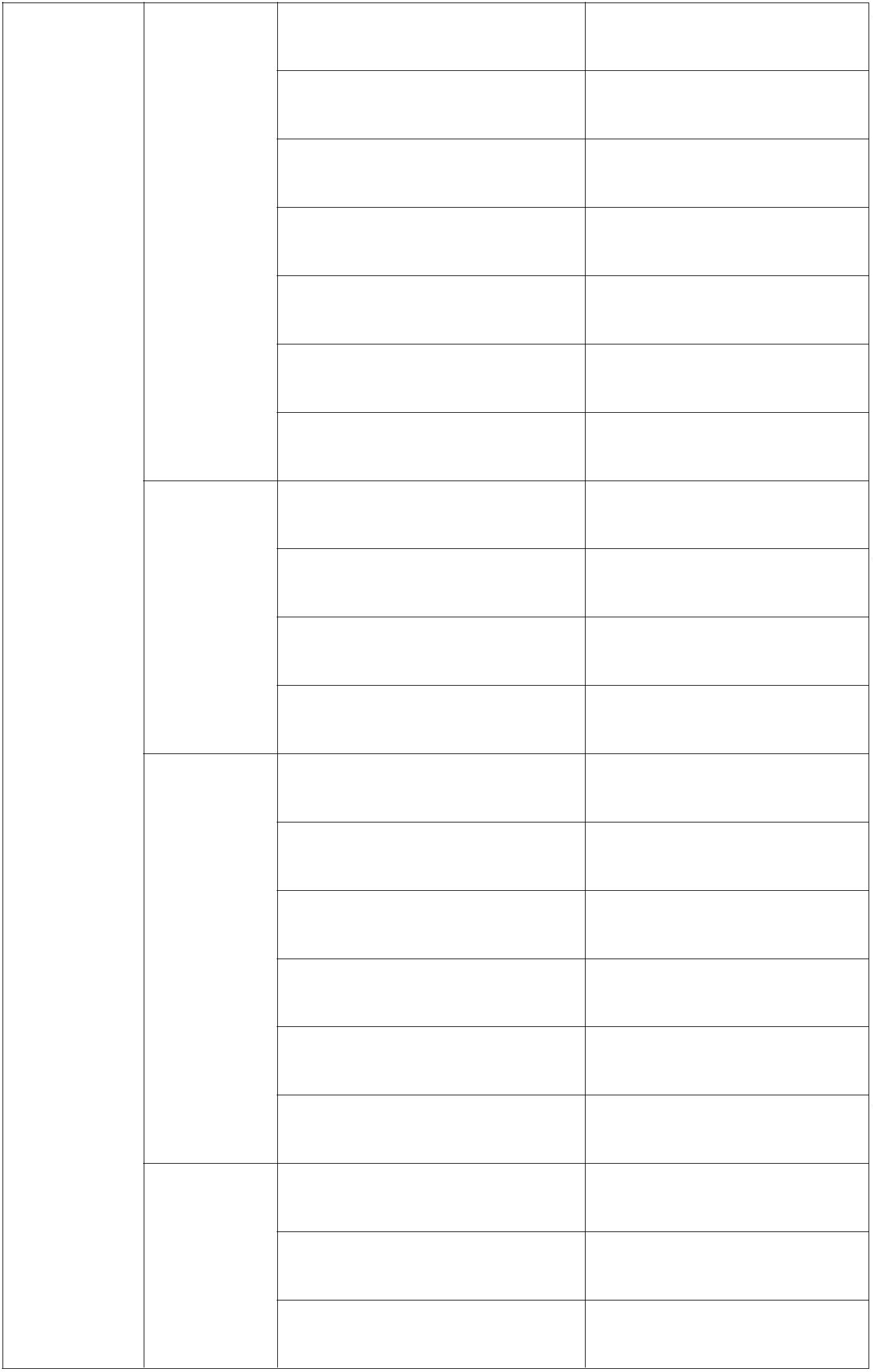 刘左进马尧瑞聂润涛柏晓奇张露馨葛立壮李珊珊牛育珊张奇2220100719先进个人2220500719222222222222221100415221100716122110101122110104122110109122110110222110213222110228220100709220990133221100522221100617太原工业学院定向队卢惠成魏星驰江云云薛晶晶张跃娜郝楠楠许少轩王雅雯杨世毅樊锦阳高钰婷青年志愿者中心红色教育实践队222060031422222220690313221100523220101008220101026220101027星火燎原队37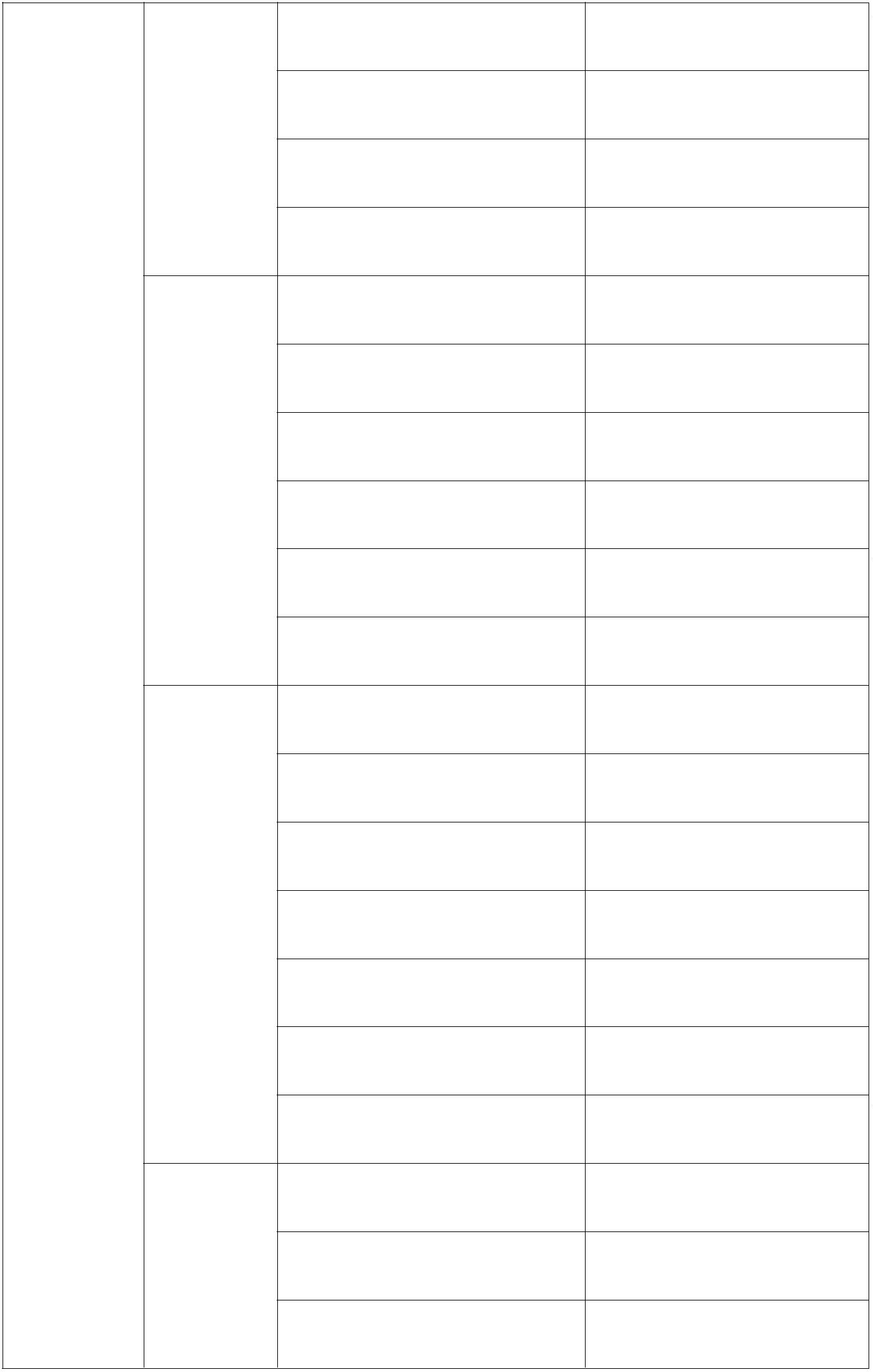 李帅易张良22222222222222222220101030220101126220101117120200308120200306120200317120200307120200915120201022120301020220300701220300706220300807120400428120400513120400515120400223红色耀中华李长昆卫佳浩任嘉正董京豪赵蕾葵花朵朵向太阳队先进个人杨星圆秦浩滨卢欣玥张伟杰王莹学科竞赛团新青年红色探险队李佳乐斛林森张旭霞刘彦斌侯乐追梦星辰队太原工业学院“红景科阳222040052038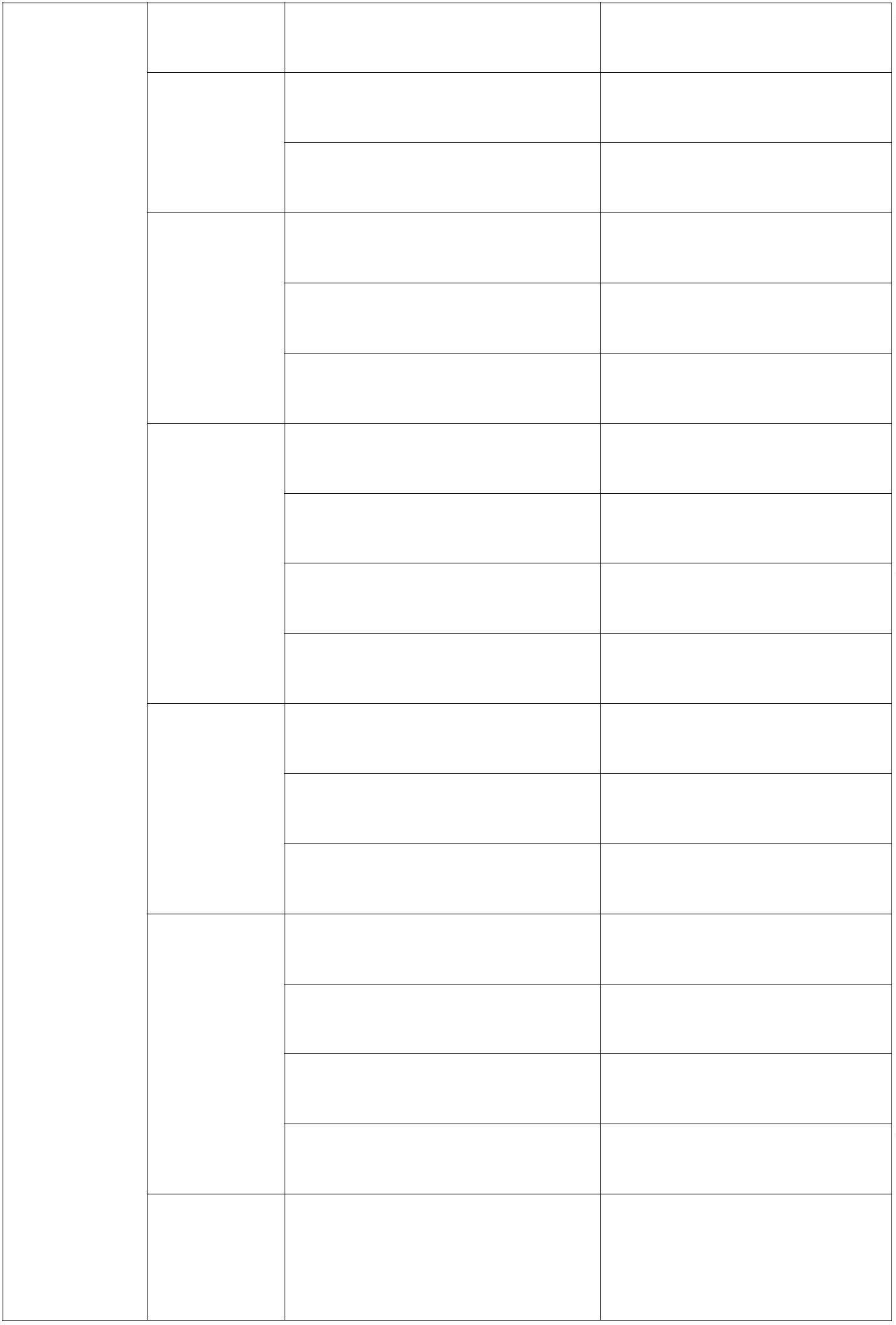 色回溯，寻根逐梦”实践团李盼弟乔毅22220400523220400527李文科何礼婷武文瑾吴宁22222222222120400608120400739120400820120400907120400624120400812120400706120400205120400609120400210120400607找寻踪迹队先进个人吴赵超樊腾坤臧启蛟范志慧王凯元李换换陈丽岩向云端向云端党史文化队39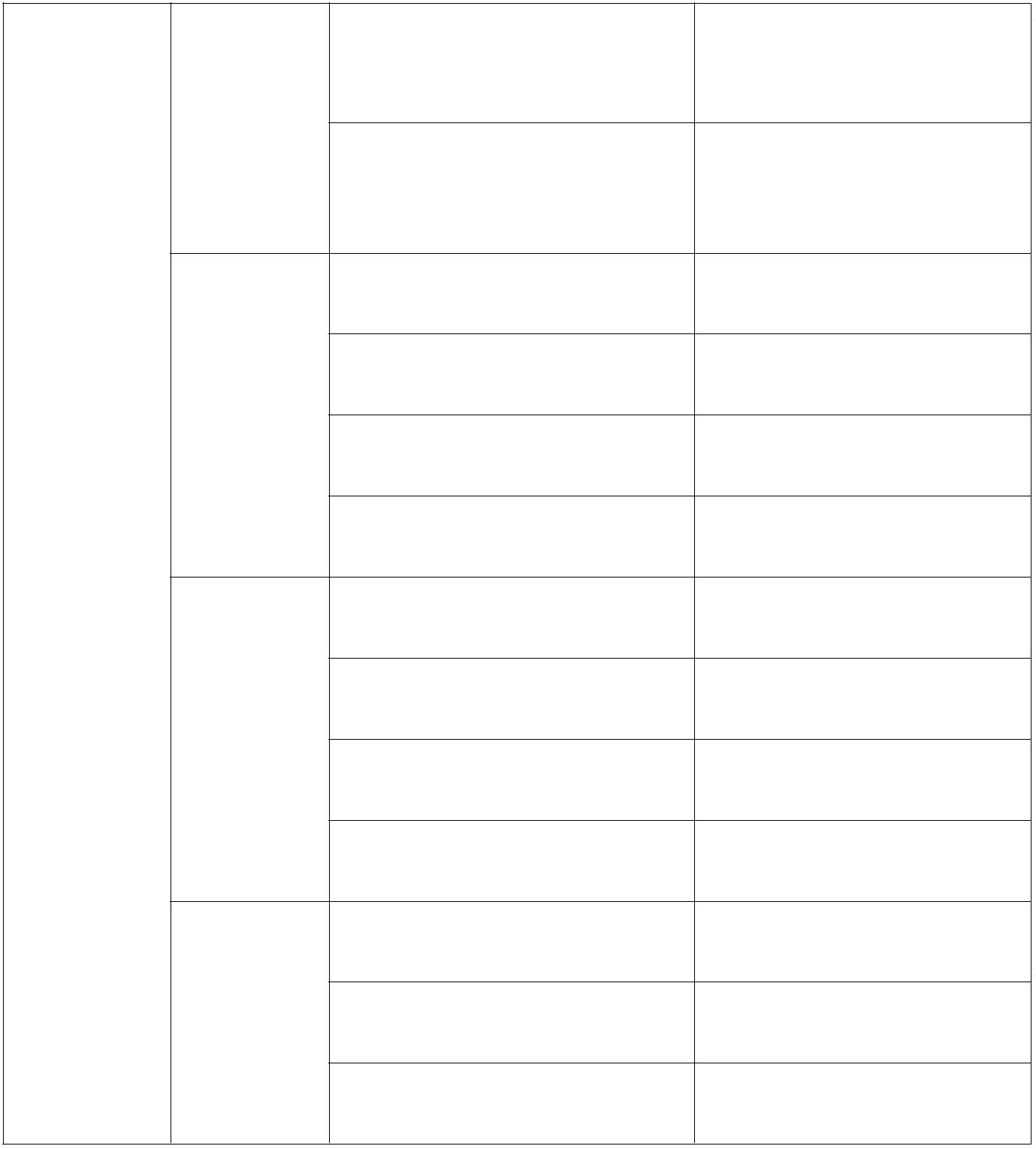 